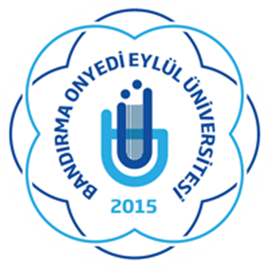 BANDIRMA ONYEDİ EYLÜL ÜNİVERSİTESİSAĞLIK, KÜLTÜR VE SPOR DAİRE BAŞKANLIĞIYILLIK FAALİYET RAPORU2019ÜST YÖNETİCİ SUNUŞU	I. GENEL BİLGİLERA- Misyon, Vizyon ve DeğerlerB- Yetki, Sorumluluk ve GörevlerC- İdareye İlişkin BilgilerC.1- Fiziksel Yapı1.1- Sosyal Alanlar1.1.1. Yemekhaneler1.1.2. Spor Tesisleri1.1.3. Öğrenci Toplulukları1.2- Hizmet Alanları 1.2.1. İdari Personel Hizmet Alanları1.2.2. Ambar Alanları1.2.3. Arşiv AlanlarıC.2- Örgüt YapısıC.3- Bilgi ve Teknolojik Kaynaklar 3.1- Bilgisayarlar 3.2- Diğer Bilgi ve Teknolojik KaynaklarC.4- İnsan Kaynakları4.1- 657 Devlet Memuru Kanuna göre Çalışan Personel4.2- 657 Devlet Memuru Kanuna Göre Çalışan İdari Personelin Eğitim Durumu4.3- 657 Devlet Memuru Kanuna Göre Çalışan İdari Personelin Hizmet Süreleri4.4- 657 Devlet Memuru Kanuna Göre Çalışan İdari Personelin Yaş İtibariyle dağılımı  4.5- 657 Devlet Memuru Kanunu’nun 4/B Maddesine Göre Çalışan Sözleşmeli Personel4.6- 657 Devlet Memuru Kanunu’nun 4/B Maddesine Göre Çalışan Sözleşmeli Personelin Eğitim Durumu4.7- 657 Devlet Memuru Kanunu’nun 4/B Maddesine Göre Çalışan Sözleşmeli Personelin Hizmet Süreleri 4.8- 657 Devlet Memuru Kanunu’nun 4/B Maddesine Göre Çalışan Sözleşmeli Personelin Yaş İtibariyle Dağılımı
4.9- Toplam Personel DağılımıC.5- Sunulan Hizmetler5.1- İdari Hizmetler5.1.1. Beslenme Hizmetleri Birimi5.1.2. Kültür Birimi5.1.3. Spor Hizmetleri Birimi5.1.4.Öğrenci Danışma Merkezi Hizmetleri5.1.5.Yemek Yürütme Tahakkuk HizmetleriC.6- Yönetim ve İç Kontrol SistemiII.   AMAÇ VE HEDEFLERA. İdarenin Amaç ve HedefleriB. Temel Politikalar ve ÖnceliklerIII- FAALİYETLERE İLİŞKİN BİLGİ VE DEĞERLENDİRMELERA. Mali Bilgiler1. Bütçe Uygulama Sonuçları1.1- Bütçe Giderleri1.2- Bütçe Gelirleri2. Temel Mali Tablolara İlişkin AçıklamalarB. Performans Bilgileri1. Faaliyet ve Proje Bilgileri1.1- Beslenme Hizmetleri Birimi1.1.1. Beslenme Birimi Personel Listesi1.1.3. Kumanya Sayıları1.1.4. İkram-Kokteyl Sayıları1.2- Kültür Birimi1.2.1. Öğrenci Sosyal Aktivite Topluluklarıa) Sağlık Kültür ve Spor Dairesi Başkanlığına Bağlı Kulüp ve  Topluluklarb) Diğer Öğrenci Toplulukları1.2.2. Diğer Kültürel Etkinlikler1.3- Spor Hizmetleri Birimi1.3.1. Başkanlığımız Tarafından Düzenlenen Üniversitemiz Fakülte ve  Yüksekokullar Arası Spor Faaliyetleri:1.3.2. Türkiye Üniversiteler Arası Şampiyonalara Katılan Üniversitemizin Katıldığı Spor Branşları1.3.3. Üniversitemizin Katıldığı Yurt İçi ve Yurt Dışı Üniversitelerarası Spor Müsabakaları ve Sonuçları1.4.Öğrenci Danışma Merkezi1.4.1. Sosyal Hizmetler                			1.5.Yemek Yürütme Tahakkuk Birimi1.5.1.Yemek yemiş olan kişilerin sayısal verileri1.5.2.Ücretsiz Yemek Kartı Kullanan Öğrenci Sayısı IV. KURUMSAL KABİLİYET VE KAPASİTENİN DEĞERLENDİRİLMESİ A. ÜstünlüklerB. ZayıflıklarC. DeğerlendirmeV. ÖNERİ VE TEDBİRLER*	İç Kontrol ve Güvence BeyanıÜST YÖNETİCİ SUNUŞU	23 Nisan 2015 tarihinde kurulan Bandırma Onyedi Eylül Üniversitesi, Sağlık Kültür ve Spor Daire Başkanlığı; öğrencilerin sosyal, kültürel danışma ve rehberlik ile spor ihtiyaçlarını karşılamayı, aynı zamanda eğitim-öğretimin desteklenmesi amacıyla bu alanda uygulama ve araştırmalar yaparak faaliyet alanında bulunan her konuda öğrencilerimize destek olmayı amaçlamaktadır. Ülkemizin geleceğine ışık tutacak gençlerimizin yetiştirilmesinde önemli bir paya sahip olan Üniversitemizin; bu amaçları yerine getirirken öğrenci odaklı olarak planladığı tüm çalışmalarda destek olmaktayız.	5018 sayılı Kamu Mali Yönetimi ve Kontrol Kanunu ile benimsenen yeni kamu mali yönetimi anlayışı; kamu kaynaklarının etkili, ekonomik ve verimli bir şekilde elde edilmesi ve kullanımını, kaynakların stratejik önceliklere göre dağıtımını, hesap verebilirliği, malî saydamlığı, kamu malî yönetiminin yapısını ve işleyişini, tüm malî işlemlerin muhasebeleştirilmesini, raporlanmasını ve malî kontrolü öngörmektedir. Bu kapsamda; Genel bütçe kapsamındaki kamu idareleri, özel bütçeli idareler ve sosyal güvenlik kurumlarının ilgili mali yıla ilişkin birim faaliyet raporlarının harcama yetkilileri tarafından idari sorumlulukları çerçevesinde, her yıl düzenleneceği söz konusu Kanununun 41. maddesinde hüküm altına alınmıştır. 	Kuruluş amacı; öğrencilerin beden ve ruh sağlığının koruması, tedavilerinin sağlanması, barınma, beslenme, çalışma, dinlenme ve ilgi alanlarına göre serbest zamanlarında, ihtiyaç ve beklentilerini karşılayacak bilimsel, kültürel, sanatsal ve sportif faaliyetlerde bulunmalarını sağlayarak, öğrenmeyi zevkli bir uğraş haline getirmek, kaynaşmak, sevgi, saygı, hoşgörü, nezaket gibi değerleri benimseyen bireyler olmaları için, sosyal ve kültürel yönden gelişimlerini destekleyecek hizmetlerin geliştirilmesi ve çeşitlendirilmesi konusunda, sosyal çevrenin ihtiyaç ve talepleri de dikkate alınarak, söz konusu faaliyetlerin başta  Öğrencilerimiz olmak üzere tüm personelimize; kimlik, değer ve sosyal beceriler ediniminden kişisel ve mesleki becerilerinin gelişimine kadar geniş bir yelpazede etkili olacağı  inancımızla, Dairemizin 2019 yılı faaliyetleri ile ilgili olarak, “Kamu İdarelerince Hazırlanacak Faaliyet Raporları Hakkında Yönetmeliğin” Birim Faaliyet Raporu başlıklı 10’uncu maddesi gereği hazırladığımız Faaliyet Raporu, Üniversitemiz öğrenci ve personeline yönelik olarak yapılan hizmetleri ve bu hizmetlerin daha verimli hale dönüştürülebilmesi için gelecek yıllarda ulaşılmak istenen amaçların ve yapılması düşünülen faaliyetlerin bir plan ve program çerçevesinde gerçekleştirilebilmesine rehber olacaktır. Hedefimiz, büyük bir heyecanla ve azimle geldiğimiz bu noktadan sonra, öncü ve lider bir kurum olma yolunda olan Üniversitemizi ve Ülkemizi daha ileriye taşıyacak çalışmalar yapmak olacaktır.  Bu vesileyle bu raporun hazırlanmasında emeği geçen personelimize teşekkür ediyorum. Saygılarımla.                                                                                               Mehmet KARATEPE							Sağlık Kültür ve Spor Daire BaşkanıI. GENEL BİLGİLERA. MİSYON, VİZYON VE DEĞERLERMİSYON	Kültürüyle ve evrensel değerlerle barışık, bilimsel düşünceye ve teknolojik donanıma sahip, toplumun gelişmesine katkıda bulunacak aydın ve yaratıcı düşünebilen insanlar yetiştirmek amacıyla öğrencilerimizin sosyal, kültürel, sağlık ve beslenme ihtiyaçlarının karşılanmasına yönelik hizmet vermeyi görev edinmiştir.VİZYON	Verilen tüm hizmet alanlarında öğrenci ve çalışana yönelik, kaynaklarını verimli kullanan, bilgi ve teknoloji ile donatılmış, yenilikçi ve öncü bir birim olmaktır.DEĞERLER	İnsan Odaklı Olmak Güvenilir Olmak Değişim ve Gelişime Açık Olmak  Takım Ruhuna Sahip Olmak Sorumluluk Bilincine Sahip Olmak Farkındalık OluşturmakB. YETKİ, SORUMLULUK VE GÖREVLERYETKİ VE SORUMLULUK2547 sayılı Yüksek Öğretim Kanununun 46. ve 47. maddeleri uyarınca kurulan Sağlık Kültür ve Spor Daire Başkanlığı, Yükseköğretim Kurulu’nun yapacağı plan ve programlar uyarınca, öğrencilerin beden ve ruh sağlığının korunması, beslenme, barınma, çalışma, dinlenme ve boş zamanlarını değerlendirme gibi sosyal ihtiyaçlarını karşılamak ve bu amaçla bütçe imkanları nispetinde okuma salonları, öğrenci kantin ve yemekhaneleri açmak, toplantı, tiyatro ve sinema salonları, spor salonu ve sahaları, kamp yerleri sağlamakla ve bunlardan öğrencilerin en iyi şekilde yararlanmaları için gerekli önlemleri almakla yükümlüdür.2015 yılında hizmete giren Sağlık Kültür ve Spor Daire Başkanlığı hizmet verdiği kesimin bütünü için; öğrencilerin sosyal, kültürel, danışma ve rehberlik ile spor ihtiyaçlarını karşılayan bir hizmet birimi ve aynı zamanda eğitim ve öğretimin desteklenmesi amacıyla bu alanda uygulama ve araştırmaların yapıldığı bir uygulama dairesidir.Sağlık Kültür ve Spor Daire Başkanlığı, Psikolojik Danışma ve Rehberlik Hizmetleri, Sosyal Hizmetler, Kültürel Hizmetler, Beslenme ve Spor Hizmetleri’nin yürütülmesinden sorumludur.	GÖREVLER2547 Sayılı Yüksek Öğretim Kanununun 46. ve 47. maddeleri uyarınca kurulan Sağlık Kültür ve Spor Daire Başkanlığı’nın görevleri, öğrencilerin beden ve ruh sağlığını korumak, barınma, beslenme, çalışma, dinlenme ihtiyaçlarını sağlamak ve ilgi alanlarına göre boş zamanını değerlendirmek, yeni ilgi alanları kazanmalarına imkân sağlamaktır. Gerek psikolojik ve gerekse sosyal durumlarının iyileşmesine, yeteneklerinin ve kişiliklerinin sağlıklı bir şekilde gelişmesine imkân verecek hizmetler sunmak ve onları ruhsal ve bedensel sağlıklarına özen gösteren bireyler olarak yetiştirmek, birlikte düzenli ve disiplinli çalışma, dinlenme ve eğlence alışkanlıkları kazandırmaktır. Daire Başkanlığımız Rektör tarafından görevlendirilen bir Rektör Yardımcısına ve Genel Sekretere bağlı olarak çalışmalarını sürdürmektedir. Dairede yürütülen başlıca hizmetler şu şekildedir;	Beslenme Hizmetleri Kültür HizmetleriSpor HizmetleriSatınalma HizmetleriSosyal Hizmetler Psikolojik Danışmanlık ve Rehberlik Hizmetleri Tahakkuk HizmetleriC. İDAREYE İLİŞKİN BİLGİLER	1- FİZİKİ YAPI 	Sağlık Kültür ve Spor Daire Başkanlığı, Merkez Yerleşke içinde Rektörlük Binası 4. katında çalışmalarını yürütmektedir.	Merkez Yerleşke içinde öğrenci ve personel yemekhaneleri ile halı saha ve basketbol sahası Başkanlığımız sorumluluğunda hizmet vermektedir. Bandırma Sağlık Bilimleri Fakültesinde, Bandırma, Erdek, Gönen, Manyas, Meslek Yüksek Okullarında öğrenci ve personel yemekhaneleri bulunmaktadır.Bandırma ve Gönen Meslek Yüksek Okulunda 1 er adet halı saha, Erdek Meslek Yüksek Okulunda tenis sahası bulunmaktadır.  1.1- Sosyal Alanlar	1.1.1. Yemekhaneler (Kişi)Merkez Yerleşke Öğrenci Yemekhane Sayısı	            : 3 AdetÖğrenci Yemekhane Alanı					: 220 + 310 =530 m²Öğrenci Yemekhane Kapasitesi				: 440 KişiMerkez Yerleşke Akademik ve İdari Pers. Yem. Sayısı	: 1 AdetAkademik ve İdari Personel Yemekhane Alanı		: 115 m²Akademik ve İdari Personel Yemekhane Kapasitesi	: 84 KişiKantinler (m2)1.1.2. Spor Tesisleri1.1.3. Öğrenci Toplulukları					: 61  Topluluk1.2- Hizmet Alanları1.2.1. İdari Personel Hizmet Alanları         Oda Sayısı : 4 adet         Oda Alanı  : 80 m²1.2.2. Ambar Alanları         a) Kuru Gıda Deposu 0 adet,          b) Soğuk Hava Deposu 0 adet                   	1.2.3.Arşiv Alanları	        Arşiv Sayısı: 0 adet	        Arşiv Alanı:  0 m²	1.2.3.4.Kırtasiye-Fotokopi Alanları        Oda Sayısı : 0 adet        Oda Alanı  : 0 m²C.2- Örgüt Yapısı4.5- 657 Devlet Memuru Kanunu’nun 4/B Maddesine Göre Çalışan İdari Personelin Yaş İtibariyle Dağılımı4.5- 657 Devlet Memuru Kanunu’nun 4/B Maddesine Göre Çalışan Sözleşmeli Personel4.6- 657 Devlet Memuru Kanunu’nun 4/B Maddesine Göre Çalışan Sözleşmeli Personelin Eğitim Durumu4.7- 657 Devlet Memuru Kanunu’nun 4/B Maddesine Göre Çalışan Sözleşmeli 					Personelin Hizmet Süreleri 4.8- 657 Devlet Memuru Kanunu’nun 4/B Maddesine Göre Çalışan Sözleşmeli 					Personelin Yaş İtibariyle Dağılımı4.9- Toplam Personel Dağılımı657 Devlet Memurları Kanununun 4/B Maddesine göre çalışan sözleşmeli personel % 0657 Devlet Memurları Kanunununa  göre çalışan idari personel % 100’dur.5- SUNULAN HİZMETLER5.1- İdari Hizmetler	Başkanlığımız tarafından sunulan hizmetler 2 birim tarafından yürütülmektedir.            5.1.1. Beslenme Hizmetleri BirimiBandırma Onyedi Eylül Üniversitesi Sağlık Kültür ve Spor Daire Başkanlığı’na bağlı olarak yürütülen toplu beslenme hizmetlerinde birimimiz, gıdanın maddi değerinden çok insan sağlığına önem vermektedir. Günlük, ortalama 1.283 öğrenci ve çalışana yemek hizmeti verilmektedir. Bu hizmet toplamda 2 idari personelimiz ile 5 kaptan oluşan taşımalı yemek hizmet satın alımı ile gerçekleştirilmektedir. Yemek hizmeti birimimizde memur olarak görev yapan Gıda Mühendisimiz, yemek firması gıda mühendisi ve teknisyenleri ile koordineli olarak hazırlanan aylık yemek menülerine göre hazırlanmaktadır. Gıda Mühendisi memurumuz tarafından, aylık periyodik olarak firma üretim mutfağı ve yemek dağıtım yapılan yemekhaneler denetlemektedir.Birim olarak, öncelikle sunulan yemek hizmetinde, yeterli ve dengeli beslenmeyi baz almaktayız. Bu doğrultuda, yemek menülerimiz, birimimizde görevli gıda mühendisi tarafından, müşteri memnuniyeti ve öğrencilerimizin besin öğeleri ve enerji ihtiyaçları göz önünde bulundurularak ve kalori ihtiyaçları özenle belirlenerek aylık olarak hazırlanmaktadır. Yemeklerin hazırlanmasında ihtiyaç duyulan hammadde ve malzemeler, hazırlanmış olan bu menülere göre belirlenmektedir. Yemeklerin hazırlanmasında kullanmış olduğumuz malzemeler, 1.sınıf malzemeler olup, özenle, dikkatle ve titizlikle alınmaktadır. Merkez yerleşke Öğrenci Yemekhanesi Yapı İşleri Daire Başkanlığı ile birlikte yürütülen yeniden projelendirilme ile servis dağıtım alanı yemek salonu yeniden dizayn edilmiş yeni masa ve sandalyeler satın alınmıştır. Öğrenci yemekhanelerinde yoğunluk olması sebebiyle merkezi derslik binasının zemin katında ilave yemek servis dağıtım alanı oluşturulmuştur.Öğrenci yaşam merkezinde açılacak olan üniversite mutfağının projelendirilmesi Yapı İşleri Daire Başkanlığı’yla birlikte gerçekleştirilmiştir. MALZEME ALIM STANDARTLARI Yemek hizmeti, yüklenici firma mutfağından servise hazır olarak birimlerimizde dağıtılmakta; firma mutfağı denetim ve kontrolleri, görevli personelimiz tarafından düzenli olarak yapılmaktadır.MALZEME KABUL TEKNİKLERİMalzeme kabullerinde, Muayene Kabul Komisyonu’nda görevli personelimiz tarafından tüm malzemeler muayene edilerek, teknik şartnamelere uygunluğu kontrol edildikten sonra kabul edilmektedir.İŞLETME KAYIT BELGELERİYemeklerimizin, mutfaklarımızda, görevli personel gözetiminde, standart yemek gramajlarına uygun olarak servise sunulması sağlanmaktadır. Hizmet satın aldığımız firma mutfağının standartlarının yükseltilmesi için TSE 8985 belgesinin alınması sağlanmıştır. Firma mutfağının bağlı olduğu ilçenin Kaymakamlığı ve İlçe Gıda Tarım ve Hayvancılık Müdürlüğünden alınmış İşletme Kayıt Belgesi bulunmaktadır. Gıda üretimi ile ilgili tüzüğe uygun olarak pişirilen her kap yemekten, şahit numune alınmakta ve 72 saat saklanmaktadır.İLAÇLAMA VE BAKIM İŞLEMLERİİlaçlama, her 15 günde bir, düzenli olarak hizmet ve yeterlilik belgeleri olan firmanın sertifikalı elemanları tarafından yemekhanelerde yapılmaktadır. Arıtma sistemi -baskül-asansör ve mutfak malzemeleri bakımları da, her ay düzenli olarak yetkili firmalar tarafından yapılmaktadır.ATIK YAĞ KONTROLÜYemeklerimizden sızdırdığımız ya da kullanmış olduğumuz kızartmalardan kalan sıvı yağlarımız, Bitkisel Atık Yağların Yönetmeliği’ne göre, sözleşme yaptığımız sertifikalı firmalar tarafından firma mutfağından, belirli dönemlerde alınmakta ve Çevre ve Şehircilik Bakanlığı’na gönderilen formlarla da firmanın takip edilebilirliği sağlanmaktadır. ARTAN YEMEK İŞLEMLERİYemekler, sayı kontrollü olarak çıkarılmış olsa bile bazen çeşitli nedenlerle artmaktadır. Bu gibi durumlarda da, ilçe hayvan barınaklarına haber verilmekte ve kontrollü-tutanaklı bir şekilde yemeklerin hayvan barınaklarına gönderilmesi sağlanmaktadır.5.1.2. Kültür Hizmetleri Birimi	Öğretim yılının başlaması ile birlikte öğrencilere birbirleri ile tanışma fırsatı, topluluk kurmaları veya mevcut topluluklarda görev almaları, dinlenme ve eğlenme alışkanlıklarını kazanmaları için imkânlar sağlanmakta, öğrencilere; akademik, sosyal ve kültürel konularda yönlendirici ve destekleyici çalışmalarda bulunulmaktadır. Bu amaçlar çerçevesinde birimimize başvuran öğrencilerin sorunları ile bire bir görüşmeler yapılarak ilgilenilmektedir.            Bunların yanısıra;Öğrencilerin sosyal yaşamlarına ilişkin konularda çalışmalar yapmak ve bu konuda ilgili birimlerle eşgüdüm sağlamak.Yabancı uyruklu öğrencilerin üniversiteye ve çevreye uyumunu hızlandırmak için onlara yönelik kültürel ve sosyal etkinlikler düzenlenmesine yardımcı olmak.Öğrenci topluluklarının kurulması ve işleyişlerine ilişkin çalışmaları yürütmek.Öğrenci kulüp ve toplulukları ile eşgüdümlü çalışmak.Öğrencilerimizin Güzel Sanatlarla ilgili faaliyetleri izlemlerini, isterlerse bu faaliyetlere katılmalarını temin etmek amacıyla yıl boyunca çeşitli etkinlikler düzenlenmektedir.  Bu etkinlikler Fakülte ve Yüksekokullar bünyesinde bulunan kapalı salonlarda veya açık hava gösterileri şeklinde yapılmaktadır.Öğrenci ve Personelimize yönelik ücretsiz dil kursları imkanı sunulmaktadır.Tüm Yabancı Uyruklu Öğrencilerimiz dahil olmak üzere, ihtiyaç sahibi öğrencilerimizin ücretsiz yemek bursu ve ulaşım olanaklarından faydalanmaları sağlanmaktadır.Fakülte ve Yüksekokullarda okuyan öğrencilerin düzenledikleri etkinliklerde gerekli durumlarda konaklama ve ulaşım bedelleri karşılanmaktadır.Topluluklar	Üniversitemizde toplam 61 öğrenci topluluğu bulunmaktadır. Fakültelerde faaliyet gösteren topluluklar ile birlikte koordineli olarak etkinlikler gerçekleştirilmektedir. Aynı zamanda Fakülte topluluklarının Öğrenci Toplulukları Kuruluş ve İşleyiş Yönergesine uygun olarak kuruluş ve işleyişlerini Rektörlük adına denetlemektedir.	Bu topluluklar kültür, sanat, spor, bilim, araştırma, sosyal etkinlikler gibi birçok alanda faaliyet göstermektedirler. Öğrencilerin sosyal ve kültürel yaşamlarının zenginleşmesini sağlayan, kişilik gelişimlerine katkıda bulunan öğrenci toplulukları öğrencilerin sosyalleşmelerinin de bir aracı olmaktadırlar. Bu nedenle Sağlık Kültür ve Spor Dairesi Başkanlığı, öğrencilerin sosyal aktivitelerini arttırmaları yönünde desteklerini sürdürmekte, Bandırma Onyedi Eylül Üniversitesinin sosyal bir üniversite olması için topluluklar ile işbirliği içerisinde çalışmalarını yürütmektedir.                      5.1.3. Spor Hizmetleri BirimiBandırma Onyedi Eylül Üniversitesi Rektörlüğü Sağlık Kültür ve Spor Dairesi Başkanlığı, Yükseköğrenim gençliğinin spor ihtiyaçlarının karşılanması, öğrencilerin sosyal ilişkilerini ve özgüvenlerini geliştirmek, ülke sporuna kaynak oluşturan öğrenci ve sporcuların teşvik edilmesi ve yeteneklerinin geliştirilmesini sağlamaktır. Bu amaçla üniversite içi spor faaliyetlerini organize etmek, öğrencilerin spora olan ilgilerinin arttırmak, Yurt içi sportif müsabakalarda Üniversitemizi en iyi şekilde temsil etmeleri amacıyla katılımlarını sağlamak üzere hazırlık yapmaktadır.Üniversitemizde Spor FaaliyetleriSağlık Kültür ve Spor Dairesi Başkanlığı tarafından organizasyonu yapılan, Üniversitemiz Fakülte,  Yüksekokul ve Meslek Yüksekokul Öğrencileri, Akademik ve İdari Personelleri arasında düzenlenen Üniversite içi spor faaliyetleri,Fakülteler Arası 3x3 Basketbol Turnuvası: Spor Hizmetler Şube Müdürlüğümüz tarafından düzenlenen Fakülteler Arası Basketbol Turnuvası 02-03 Mayıs 2019 tarihleri arasında Merkez Kampüs Basketbol sahasında düzenlenmiştir. Fakülteler ve Meslek Yüksekokullar Arası Futbol Turnuvası: Spor Hizmetler Şube Müdürlüğümüz tarafından düzenlenen Fakülteler Futbol Turnuvası 02-03 Mayıs 2019 tarihleri arasında Merkez Kampüs Halı Sahasında düzenlenmiştir. Fakülteler Arası Espor TurnuvasıSpor Hizmetler Şube Müdürlüğümüz tarafından yıl içerisinde 2 defa olmak üzere Espor (Pubg Mobile) turnuvası düzenlenmiştir.       b) Türkiye Üniversitelerarası Spor Faaliyetleri1-Ulusal Turnuvalar (Türkiye Üniversiteler Arası Müsabakalar 2018- 2019 Eğitim Öğretim Dönemi)Basketbol: Erkek Basketbol Takımımız 10.12..2018 – 14.12.2018 tarihleri arasında Aydın’ da düzenlenen Ünilig Erkekler Basketbol grup maçlarına katılım sağlanmıştır. Bilek Güreşi: 24.02.2019- 26.02.2019 Tarihleri arasında Antalya’da düzenlenen, Türkiye Üniversiteler Bilek Güresi Şampiyonasına katılım sağlanmıştır. Espor: 10.04.2019- 03.05.2019 arasında düzenlenen Türkiye Üniversiteler Espor Şampiyonası’na katılım sağlanmıştırFutbol: 10.12.2018- 14.12.2018 tarihleri arasında Antalya’ da düzenlenen Üniversiteler 2. Lig Grup aşamasına katılım sağlanmıştır. Kickboks: 13-17 Mart 2019 Tarihleri arasında Antalya’da düzenlenen Türkiye Üniversiteler Kickboks Şampiyonasına katılım sağlanmıştır.Korumalı Futbol: 02.02.2019- 27.04.2019 tarihleri arasında deplasmanlı lig usulüne göre düzenlenen UNİLİG 1.Lig maçlarına katılım sağlanmıştır. Kros: 16.03.2019 Tarihinde Üniversitemiz ev sahipliğinde düzenlenen, Türkiye Üniversiteler Kros Şampiyonasına katılım sağlanmıştır.Masa Tenisi: 13-17 Mart 2019 tarihleri arasında Antalya’ da düzenlenen ÜNİLİG maçına katılım sağlanmıştır. Okçuluk: 01-04 Mayıs 2019 tarihleri arasında Eskişehir’ de düzenlenen Türkiye Üniversiteler Okçuluk Şampiyonası’na katılım sağlanmıştır.Satranç̧: 18-22 Mart 2019 tarihleri arasında Antalya’da düzenlenen Türkiye Üniversiteler Satranç Şampiyonası’na katılım sağlanmıştır. Tekvando: 16-18 Nisan 2019 tarihleri arasında Kahramanmaraş’ da düzenlenen Türkiye Üniversiteler Tekvando Şampiyonası’na katılım sağlanmıştır Voleybol: 17.12.2018- 21.12.2018 tarihleri arasında Antalya da düzenlenen Voleybol Türkiye Şampiyonası müsabakalarına katılım sağlanmıştır. 5.1.4- Öğrenci Danışma Merkezi HizmetleriBandırma Onyedi Eylül Üniversitesi Rektörlüğü Sağlık Kültür ve Spor Dairesi Başkanlığı, Psikolojik Danışmanlık ve Rehberlik (PDR) Birimi, Üniversitemiz öğrencilerinin kendilerini tanıması, sağlıklı kararlar alması, üniversite yaşamına uyum sağlaması, ders başarılarının arttırılması ve karşılaştıkları duygusal, sosyal ve kariyere ilişkin problemlerin çözümü için ücretsiz psikolojik danışmanlık ve rehberlik hizmeti sağlamaktadır.5.1.5.-Yemek Yürütme Tahakkuk Hizmetleri            Verilen hizmetlerin tahakkuk işlemlerinin yapılmasının yanı sıra, yemek yürütme hizmetleri sırasında gerekli olan yemek fişleri ve yemek kartları ile ilgili işlemlerin takip edilmesi, öğrenci ve personelimizin yemek yeme konusunda mağduriyetlerinin giderilmesi, POS cihazları ve turnike sorunlarının giderilmesi hizmetini yerine getirmektedir. Ayrıca yemek yürütme işlemleri ile ilgili verilerin elde edilmesini sağlamaktadır.6- YÖNETİM VE İÇ KONTROL SİSTEMİYönetimDaire Başkanlığımızda yürütülen faaliyet alanlarına ilişkin olarak görev ve talimatlar; Daire Başkanı ile başlayarak, ilgili Şube Müdürlüğü tarafından Şube Müdürü, Şef, Memur hiyerarşisini izleyerek yerine getirilmektedir.	Satın Alma ve İhale SüreciDaire Başkanlığımız tarafından mal, hizmet ve bakım onarım işlerine ait alımlar ile avans talepleri; 6245 sayılı Harcırah Kanunu, 4734 sayılı Kamu İhale Kanunu ve 5018 sayılı Kamu Mali Yönetimi ve Kontrol Kanunu ile ilgili diğer mevzuat hükümleri uygulanarak gerçekleştirilmektedir.Bu alımlar kanunda belirtilen alım usulleri uygulanarak gerçekleştirilmektedir. Buna ilişkin süreçler:İhale Doğrudan temin İstisna Diğer usullerMali Yönetim ve Harcama Öncesi KontrolDaire Başkanlığımızın bütçesinin hazırlanması ve uygulanması hesap verilebilirliği ve mali saydamlığı sağlamak için 5018 sayılı Kamu Mali Yönetimi ve Kontrol Kanunu’na uygun şekilde gerçekleştirilmektedir.Daire Başkanlığımız bünyesinde gerçekleştirilen harcamaların mevcut kanun ve yönetmeliklere uygunluğu ilgili birimler tarafından kontrol edilmektedir daha sonra harcamaya ilişkin evraklar gerekli mali ve muhasebe işlemlerinin gerçekleştirilmesi için Üniversitemiz Strateji Geliştirme Daire Başkanlığı’na gönderilmektedir.İç Kontrol SistemiSağlık Kültür ve Spor Daire Başkanlığı İç Kontrol Sistemi çalışmaları 5018 sayılı Kamu Mali Yönetim ve Kontrol Kanunu’na göre hazırlanmış olup; İç Kontrol Sistemi’ne ilişkin çalışmalara Üniversitemiz Strateji Geliştirme Daire Başkanlığı koordinasyonunda devam edilmektedir.II- AMAÇ ve HEDEFLER Öğrencilerin beden ve ruh sağlığını korumak, hasta olanları tedavi etmek veya ettirmek, barınma, beslenme, çalışma, dinlenme ve ilgi alanlarına göre boş zamanlarını değerlendirmek, yeni ilgi alanları kazanmalarına imkan sağlayarak, gerek sağlık ve gerekse sosyal durumlarının iyileşmesine, yeteneklerinin ve kişiliklerinin sağlıklı bir şekilde gelişmesine imkan verecek hizmetler sunmak ve onları ruhsal ve bedensel sağlıklarına özen gösteren bireyler olarak yetiştirmek, birlikte düzenli ve disiplinli çalışma, dinlenme ve eğlenme alışkanlıkları kazandırmaktır. Görev alanlarımızla ilgili olarak, öğrencilerimize daha çağdaş ve modern araçlarla hizmet vererek; fiziksel, sosyal ve kültürel açılardan gelişmiş bireyler olarak hayata atılmalarını sağlayacak düzenleme ve uygulamalar amaçlanmaktadır.İDARENİN AMAÇ VE HEDEFLERİAmaçlar	Sağlık Kültür ve Spor Daire Başkanlığı Stratejik planlama komisyonu olarak Başkanlığımızda çalışan personelin görüşleri alınarak Rektörümüzün perspektifleri doğrultusunda ulaşmak istediğimiz amaçlar hazırlanmıştır. Sağlık Kültür ve Spor Daire Başkanlığı olarak iki ana amacımız aşağıda verilmektedir.A1: Birim olarak verdiğimiz hizmetleri nitelik ve nicelik olarak geliştirmekA2: Öğrenci gelişimini desteklemekHedeflerAmaçlarımız etkin bir biçimde ulaşmak için amaçlarımızla orantı hedeflerimiz aşağıda verilmektedir. A1: Birim olarak verdiğimiz hizmetleri nitelik ve nicelik olarak geliştirmek(H1.1) Sağlık hizmetinin kalitesini ve hizmet sunulan alanların niceliğini veniteliğini arttırmak(H1.2) Beslenme hizmetinin kalitesini ve hizmet sunulan alanların niceliğini veniteliğini arttırmak(H1.3) Sportif faaliyetlerin niteliğini ve niceliğini arttırmak için gerekli olan fiziksel mekan ve malzeme ihtiyacını karşılamak(H1.4) Kültürel hizmetlerin niteliğini ve niceliğini arttırmakA2: Öğrenci gelişimini desteklemek(H2.1) Psikolojik danışma ve rehberlik hizmetlerinin faaliyetlerini geliştirme(H2.2) Bilimsel araştırma ve inceleme amaçlı faaliyetlere katılım için destek sağlamak(H2.3) Araştırma, inceleme amaçlı teknik gezi desteğini artırmakTEMEL POLİTİKALAR VE ÖNCELİKLERSağlık Kültür ve Spor Daire Başkanlığına bağlı birimlerde mevzuata uygunluğun sağlanması amaçlanmaktadır.Merkez Yerleşke ve Üniversitemize bağlı yerleşkelerde bulunan fakülte ve yüksekokullarda sunulan yemeklerin ve kalitesinin sürekli iyileşme çalışmalarını devam ettirmek,Daire Başkanlığımızca yemekhanelerde sunulan yemek servisini, yemek yenilen mekan ve buralarda kullanılan araç, gereç ve demirbaş donanımlarını daha modern hale getirmek,Merkez ya da merkeze bağlı birimlerdeki yemek hizmeti sunumu ve kalitesini arttırmak  ve memnuniyeti en üst seviyeye çıkarmak,Psikolojik danışmanlık hizmeti hakkında öğrencileri bilgilendirmek ve psikolojik danışmanlık ve rehberlik hizmeti verilen kişi sayısını artırmak,Kültürel Sanatsal ve Sportif etkinliklerde nitelik ve nicelik itibariyle çok önemli aşamalar kaydedilmiştir. Öğrenci Toplulukları ve çalışmalara fiilen katılan öğrenci sayılarında sürekli artışlar gerçekleştirilmiştir. Şenliklerde ve farklı zamanlarda çok önemli konser organizasyonları yapılmıştır. Hizmet kalitesini ve etkinliğini artırmak adına Şenlik Organizasyonlarında profesyonel yardım alınmıştır. Üniversite-kent kültür iletişimini gerçekleştirmek bu oluşumu daha ileri noktalara taşımak adına politikalar oluşturulacaktır.Öğrenci Topluluklarının donanım ve tanıtım ihtiyaçları büyük ölçüde giderilmiş ve benzer şekilde birimlerimizin spor malzemesi talepleri karşılanmıştır. Önümüzdeki süreçte sürekli güncellemeler ile bu yapıyı korumak ve kalite açısından geliştirmek için çalışmalar planlanmaktadır. Sportif anlamda öncelikli ve temel politikamız, sporun evrensel değerlerine ve üniversite etiğine uygunluğunu sağlamak ve günümüzde artış eğilimi gösteren şiddet ve benzeri her türlü olumsuz unsurlardan arındırmaktır. Ulusal anlamda devam eden spor faaliyetleri katılımlarımızı sayısını arttırmak çeşitliliğini arttırmak için çalışmalarımız devam etmektedir.Kısmi zamanlı statüde öğrenci çalıştırılmasına yönelik uygulama başarıyla yürütülmektedir. Bu yolla hem birimlerimizin eleman ihtiyaçlarına bir ölçüde çözüm getirilmekte; hem de öğrencilerimize ücret ödemek suretiyle doğrudan kaynak aktarılmaktadır.Yeterli ve uygun tanıtım yapılmadığı takdirde, gerçekleştirilen etkinlik ve gelişmelerin istenilen sonuçları yaratmayacağı düşünülmektedir. Buradan hareketle teknolojik olanaklardan yararlanılarak tanıtım ve iletişime önem verilmektedir.Tüm bunlar yapılırken kaynakların rasyonel kullanımını sağlamaya yönelik her türlü düzenleme yapılmaktadır.III- FAALİYETLERE İLİŞKİN BİLGİ VE DEĞERLENDİRMELERA- MALİ BİLGİLER1-BÜTÇE UYGULAMA SONUÇLARIBütçe giderleri                      1.2- Bütçe Gelirleri
2- TEMEL MALİ TABLOLARA İLİŞKİN AÇIKLAMALARBaşkanlığımıza 2019 Mali yılı için toplam 1.952.927,00 TL (KBÖ), çeşitli gelirlerden ve likitten 2.324.232,00 TL ek ödenek tahsis edilmiş ve toplam ödeneğimiz 4.277.159,00 TL olmuştur. 2019 yılında toplamda 4.183.849,30 TL harcama yapılmıştır.Harcamaların detay dağılımı;  Personel Giderleri (Memur)					:  408.495,00 ₺Temel Maaşlar					Zamlar ve Tazminatlar				ÖdeneklerSosyal HaklarDiğer GiderlerGeçici Personel							:  345.030,38 ₺Kısmi Zamanlı Çalışan Öğrencilere Yapılan Ücret ÖdemeleriUsta Öğreticilere Yapılan Ücret Ödemeleri			Sosyal Güvenlik Kurumlarına Devlet Primi Giderleri (Memur):  69.479,00 ₺Sosyal Güvenlik Primi ÖdemeleriSağlık Primi ÖdemeleriGeçici Personel							: 42.836,00 ₺Sosyal Güvenlik Primi ÖdemeleriSağlık Primi ÖdemeleriTüketime Yönelik Mal ve Malzeme Alımları			:  3.001.541,14 ₺Yolluklar								  :    9.262,88 ₺Görev Giderleri							  :    0,00 ₺Hizmet Alımları							  :  294.534,90 ₺   Bilgisayar Hizmeti Alımları   İlan Giderleri  Yolcu Taşıma GiderleriDiğer Kiralama Giderleri Diğer Hizmet Alımları Dayanıklı Mal ve Malzeme Kiralaması GiderleriHizmet Binası Kiralama GiderleriKurslara Katılma ve Eğitim GiderlerMenkul Mal, Gayrimaddi Hak Alım, Bakım ve Onarım Giderleri	:    7.670,00 ₺Büro ve İşyeri Mal ve Malzeme Alımları  Büro ve İşyeri Makine ve Teçhizat Alımları  Avadanlık ve Yedek Parça AlımlarıDiğer Dayanıklı Mal ve Malzeme Alımları Makine Teçhizat Bakım ve Onarım Giderleri  Diğer Bakım ve Onarım Giderleri Gayrimenkul Mal Bakım ve Onarım Giderleri				:  5.000,00 ₺Büro Bakım ve Onarımı GiderleriDiğer Hizmet Binası Bakım ve Onarım GiderleriSosyal Tesis Bakım ve Onarımı GiderleriGayrimenkul Sermaye Üretim Giderleri					:  0,00 ₺B-PERFORMANS BİLGİLERİ	1-FAALİYET VE PROJE BİLGİLERİBeslenme Birimi Personel Listesi2019 Yılı Sportif ve Kültürel Faaliyetleri İkram ve Kumanya Sayıları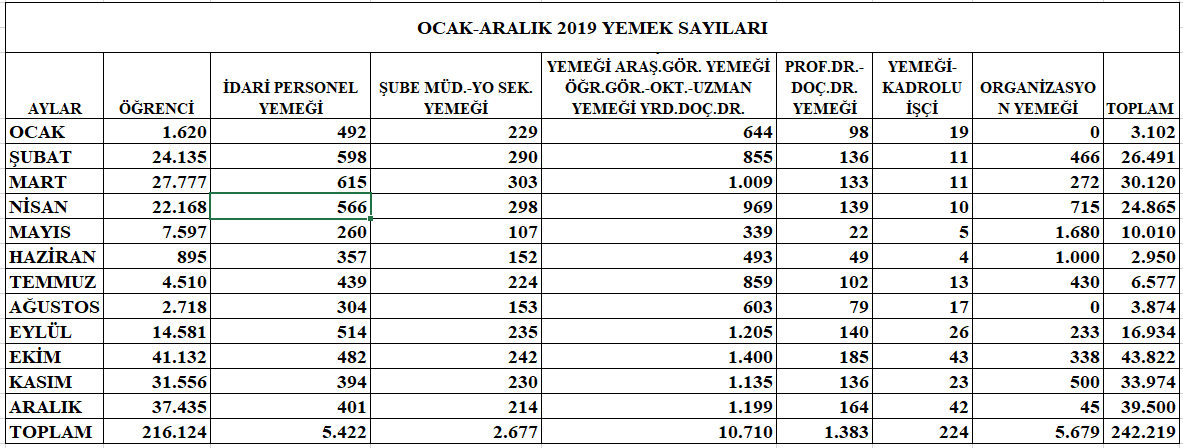 1.2- Kültür BirimiBirimimiz, Bandırma Onyedi Eylül Üniversitesi öğrencilerine, sosyal ve kültürel konularda yönlendirici ve destekleyici çalışmalarda bulunmaktadır. Bu amaçlar çerçevesinde birimimize başvuran öğrencilerin sorunları ile bire bir görüşmeler yapılmaktadır. Görüşmelerde sıcak ve samimi bir atmosferin yaratılmasına özen gösterilmekte, öğrencilerin rahat olmaları sağlanmaktadır. 1.2.1- Öğrenci Sosyal Aktivite Toplulukları2019- 2020 Eğitim Öğretim Döneminde Daire Başkanlığımıza bağlı çeşitli alanlarda faaliyet gösteren 61 adet Öğrenci Topluluğu mevcuttur.BANDIRMA ONYEDİ EYLÜL ÜNİVERSİTESİ 2019-2020 EĞİTİM ÖĞRETİM YILIÖĞRENCİ TOPLULUKLARI LİSTESİÖğrenci TopluluklarıÖğrenci Toplulukları Sayısı: 61 AdetDüzenlenen bilimsel toplantılar, etkinliklerBANDIRMA ONYEDİ EYLÜL ÜNİVERSİTESİ 2019 YILI SOSYAL VE KÜLTÜREL FAALİYET LİSTESİDÜZENLENEN ETKİNLİKLERİN TÜRLERİ VE SAYILARIMisafirhane sayısı: 0 AdetMisafirhane kapasitesi: 0 Kişi1.3- Spor Hizmetleri Birimi1.3.1. Başkanlığımız Tarafından Düzenlenen Üniversitemiz Fakülte ve Yüksekokullararası Spor Faaliyetleri: Futbol-Basketbol- Satranç-Masa Tenisi-Dart- Bocce- Okçuluk-Mini Golf-Badminton           1.3.2.   Türkiye Üniversitelerarası Şampiyonalara Katılan  Üniversitemizin Katıldığı Spor Branşları: Basketbol-Futbol-Korumalı Futbol-Tekvando-Karate-Bilek Güreşi-Masa Tenisi- Boks-Kick Boks-Kros-Satranç-Voleybol-Plaj Voleybolu 1.3.3. Üniversitemizin Katıldığı 2018-2019 Eğitim Öğretim Yılı Yurt İçi Üniversiteler 1.4  Öğrenci Danışma MerkeziÜniversitemiz meslek yüksekokulları ziyaret edilerek öğrencilerimize birimimizi tanıtan, birimimizden nasıl hizmet alabileceklerini anlatan bir sunum yapıldı ve tanışma etkinliği gerçekleştirildi. Üniversitemiz meslek yüksekokulları bahar ve güz dönemlerinde ayda birer gün olmak üzere ziyaret edilerek merkez yerleşkemize ulaşım imkânları kısıtlı olan öğrencilerimize ve personelimize yerinde psikolojik danışmanlık ve rehberlik hizmeti sunuldu. Bu hizmetten haberdar olunması ve katılımların artması için gerekli duyuru ve bilgilendirmeler yapıldı. Bu kapsamda yıl içerisinde Manyas, Gönen, Bandırma ve Erdek Meslek Yüksekokullarından toplam 28 yeni kişiden başvuru alındı ve bu kişilere ihtiyaç duydukları konularda gerekli psikolojik danışma ve/veya rehberlik hizmetleri sunuldu.Üniversitemizin her öğretim yılı başlangıcında uygulayarak bir gelenek haline getirdiği, öğrencilerimizi üniversite yaşamına hazırlamayı amaçlayan, üniversite iş ve işleyiş esaslarını açıklayarak onların her türlü hizmetten daha etkili faydalanmasını sağlayan oryantasyon (üniversite yaşamına uyum) programında görev alınarak fakülte ve bölüm bazlı olarak Sağlık Kültür ve Spor Daire Başkanlığını ve Birimimizi tanıtan sunumlar yapıldı.Merkez yerleşkemizdeki birimize başvuran öğrenci ve personellerimiz ile görüşmeler yapıldı, ihtiyaç duydukları konularda gerekli terapötik müdahaleleri içeren düzenli psikoterapi seansları, psikolojik danışma ve/veya rehberlik görüşmeleri gerçekleştirildi. Gerektiği durumlarda öğrencilerimizin velileri veya barındıkları kurumların sorumluları ile irtibata geçildi. Bu kapsamda yıl içerisinde toplam 36 yeni kişiden başvuru alındı, bu kişilere gerekli görüşme seansları düzenlenerek hizmet sunuldu. 2019-2020 öğretim yılı güz döneminde Sağlık Bilimleri Fakültesi Fizyoterapi ve Rehabilitasyon bölümüne bir dönem Davranış Bilimleri dersi verildi.Birimimize ait bir web sitesi oluşturularak bu web sitesinden öğrencilerimize faydalı olabilecek, eğitici-bilgilendirici içerikler, haber ve duyurular paylaşılmaya başlandı.Kyk Gönen Öğrenci Yurdu yönetiminden gelen talep doğrultusunda orada barınan öğrencilerimize ‘yurt yaşamına uyum ve yurt yaşamında sağlıklı ilişkiler’ temalı bir konferans verildi ve birimimizin tanıtımı yapılarak kaynaşma sağlandı.Üniversitemizin öğrenci toplulukları ile tanışma etkinliği düzenlendi ve kulüplerin tabi olduğu süreçler, iş ve işleyiş esasları hakkında bilgilendirmeler içeren bir sunum yapıldı.Öğrencilerimizin barınma konusunda yaşadıkları mağduriyetleri giderebilmek adına Üniversitemiz öğrencilerinin barınabileceği yurtlara ilişkin kapsamlı bir içerik hazırlanarak Başkanlığımız web sitesinde paylaşıldı.  1.4.1. Sosyal Hizmetler: A)Yemek Bursu  B) Kısmi Zamanlı Çalışma 2019 Yılı Kısmı Zamanlı Çalışan Öğrenci Sayıları ve Ödemeler2019 Yılı Usta Öğretici Sayıları ve Ödemeler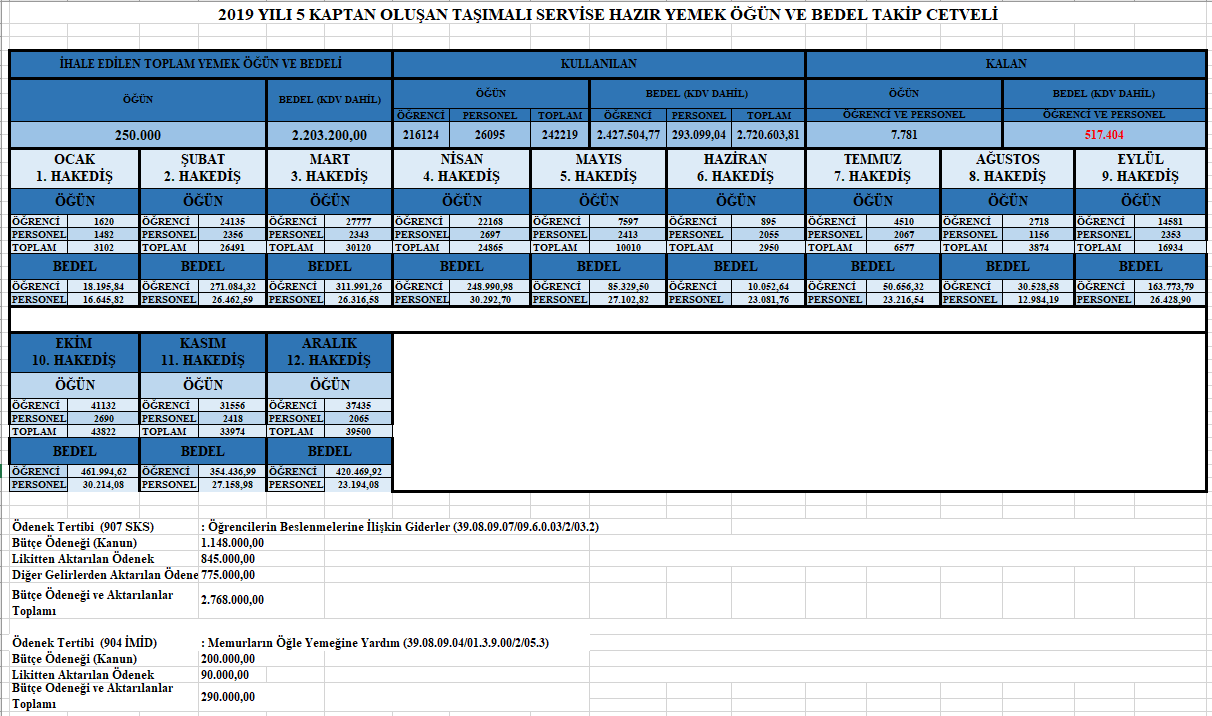 IV- KURUMSAL KABİLİYET ve KAPASİTENİN DEĞERLENDİRİLMESİ ÜSTÜNLÜKLERÜniversitemizde kısmi zamanlı statüde çalıştırılan öğrenci istihdam olanağının olması, Nitelikli personel istihdamıSağlık Kültür ve Spor Daire Başkanlığı’nın kendi bütçesinin olması, birimimize üstünlük sağlamaktadır.     B- ZAYIFLIKLARPersonel yetersizliği,Personele düzenli hizmet içi eğitim verilememesi,İl içerisinde geniş ve yaygın bir coğrafyaya dağılan Yerleşkeler ve Birimler, kampüs üniversitelerindeki etkin kaynak kullanımına olanak vermemektedir.Fiziki mekân yetersizliği.C- DEĞERLENDİRMEYemekhane ve mutfaklarımızın fiziki koşulları iyileştirilmiş; İş kolaylığı, güvenliği ve verimliliği sağlamakla birlikte yemekhane kapasitelerini de artırmış ve daha kaliteli yemek hizmeti verilmeye başlanmıştır. Spor alanlarının gerekli bakım ve tadilatları yapılmıştır. Kültürel Sanatsal Sportif etkinliklerde nicelik ve nitelik itibariyle çok önemli aşamalar kaydedilmiştir. Topluluk üretimlerinin, tamamı ücretsiz olarak yöre halkının ilgisine sunulmuş ve bu sayede Üniversite-kent kültür iletişimi gerçekleştirilmiştir.Bu etkinlikler gerçekleştirilirken, çalıştırıcı olarak ilgi alanlarına göre topluluk içerisindeki yetkin öğrenciler değerlendirilmiştir. Bu yöntemle de çok başarılı sonuçlar elde edilmekle birlikte; orta ve uzun vadede daha yüksek hedeflere ulaşmak düşüncesinden hareketle, Sağlık Kültür ve Spor Daire Başkanlığı bünyesinde uygun istihdam koşulları araştırılarak, çalışmaların bilimsel boyutta ve profesyonel kişilerce yönlendirilmesinin yararlı olacağı düşünülmektedir.Kısmi zamanlı statüde öğrenci çalıştırılmasına yönelik uygulama başarıyla yürütülmektedir. Bu yolla hem birimlerimizin eleman ihtiyaçlarına bir ölçüde çözüm sağlanmakta, hem de öğrencilerimize ücret ödemek suretiyle doğrudan kaynak aktarılmaktadır.Yeterli ve uygun tanıtım çalışması yapılmadığı takdirde geçekleşen etkinlik ve gelişmelerin istenilen sonuçları yaratmayacağı düşünülmektedir. Bu kapsamda, teknolojik olanaklardan da yararlanarak tanıtım ve iletişime önem verilmektedir. Web sayfasında oluşturulan çalışmalarımızın geniş kitlelere ulaşması hedeflenmektedir.Üniversite takımları ve birimlerin spor malzemesi ihtiyacı giderilmiştir. Ancak asıl hedef, sporun evrensel değerlerine ve üniversite etiğine uygunluğunu sağlamak ve günümüzde artış eğilimi gösteren her türlü olumsuz unsurlardan arındırmaktır. Bu bağlamda birimlerin spor temsilcileri ile titiz çalışmalar ve ciddi sorgulamalar gerçekleştirilmektedir.     	             V- ÖNERİ VE TEDBİRLERSağlık Kültür ve Spor Daire Başkanlığı tarafından yürütülen hizmetlerin yaygınlaştırılması ve sunulan hizmetlerin kalitesinin sürekli olarak iyileştirilebilmesi için mali yeterlilik büyük önem taşımaktadır. Bu nedenle Daire Başkanlığımıza ait gelirin artırılmasına yönelik planlar ve faaliyetler yapılması önerilmektedir.Sağlık Kültür ve Spor Daire Başkanlığının faaliyet alanı içerisinde gerçekleştirilen hizmetlerde aksama ve hata oluşmaması amacıyla toplantılar, dönem faaliyet raporları ve rutin kontroller gerçekleştirilmektedir.
İÇ KONTROL VE GÜVENCE BEYANIHarcama Yetkilisi olarak göreve geldiğim tarihten itibaren yetkim dâhilinde;                                                          Bu raporda yer alan bilgilerin güvenilir, tam ve doğru olduğunu beyan ederim. Bu raporda açıklanan faaliyetler için bütçe ile tahsis edilmiş kaynakların, planlanmış amaçlar doğrultusunda ve iyi mali yönetim ilkelerine uygun olarak kullanıldığını ve iç kontrol sisteminin işlemlerin yasallık ve düzenliliğine ilişkin yeterli güvenceyi sağladığını bildiririm.  Bu güvence, üst yönetici olarak sahip olduğum bilgi ve değerlendirmeler, iç kontroller, iç denetçi raporları ile Sayıştay raporları gibi bilgim dâhilindeki hususlara dayanmaktadır.Burada raporlanmayan, idarenin menfaatlerine zarar veren herhangi bir husus hakkında bilgim olmadığını beyan ederim. (BANDIRMA – 15.01.2020 )                                             Mehmet KARATEPE                                                                    Bandırma Onyedi Eylül Üniversitesi                                                                    Sağlık Kültür ve Spor Daire Başkanı YEMEKHANELERÖĞRENCİ PERSONEL ORTAK KULLANILANMERKEZ YERLEŞKE160+160=32084-MERKEZİ DERSLİK120SAĞLIK BİLİMLERİ FAKÜLTESİ--50BANDIRMA MYO12030-GÖNEN MYO6020-ERDEK MYO--40MANYAS MYO--70KANTİNLERÖĞRENCİ PERSONEL ORTAK KULLANILAN MERKEZ YERLEŞKE---MERKEZİ DERSLİK--146İKTİSADİ VE İDARİ BİLİMLER FAKÜLTESİ476-SAĞLIK BİLİMLERİ FAKÜLTESİ---DENİZCİLİK FAKÜLTESİ---ÖMER SEYFETTİN UYGULAMALI BİLİMLER FAKÜLTESİ---BANDIRMA MYO--200GÖNEN MYO--185ERDEK MYO--55MANYAS MYO--96TESİSLERÖĞRENCİ PERSONEL ORTAK KULLANILAN MERKEZ YERLEŞKE                       -1 Adet Basketbol Sahası 1 Adet Halı SahaİKTİSADİ VE İDARİ BİLİMLER FAKÜLTESİ---SAĞLIK BİLİMLERİ FAKÜLTESİ---DENİZCİLİK FAKÜLTESİ---ÖMER SEY. UYG. BİLİMLER FAKÜLTESİ---BANDIRMA MYO--1 Adet Basketbol Sahası1 Adet Halı SahaGÖNEN MYO--1 Adet Basketbol Sahası 1 Adet Halı SahaERDEK MYO--1 Adet Basketbol Sahası 1 Adet Halı Saha1 Adet Tenis Kortu MANYAS MYO--1 Adet Basketbol SahasıMALİ HİZMETLER ŞUBE MÜDÜRLÜĞÜMALİ HİZMETLER ŞUBE MÜDÜRLÜĞÜGÖREV VE SORUMLULUKLARIYapılması ve yaptırılması düşünülen işlerin ihale işlem dosyalarını hazırlamak GÖREV VE SORUMLULUKLARIİhale sonucu işlemleri hazırlamak ve yürütmekGÖREV VE SORUMLULUKLARIİhale Komisyon Süreci ve Sözleşme İşlemlerini yürütmekGÖREV VE SORUMLULUKLARIAlınan malzemelerin Taşınır Mal Kontrol Birimine teslimatının yapılmasını sağlamakGÖREV VE SORUMLULUKLARIÖn Ödeme (Avans Kredi ) İşlemleri, Teminat İşlemleri, Araç Kiralama İşlemleri ,İlan Ödeme İşlemleri, Zorunlu Staj Pirimi Ödeme İşlemleri, Devir / Hurdaya Ayırma Yoluyla Taşınır Malzeme Çıkışı İşlemleri, Devir/ Hibe /Satın Alma Yoluyla Taşınır Mal Girişi İşlemleri, Zimmete Verme İşlemleri, Hak Ediş Ödeme İşlemleri ,Kiralama İşlemleri ,Doğrudan Temin İşlemlerini yapmak gb işlemleri yapmakGÖREV VE SORUMLULUKLARIÖğrenci Yemek Bursları İşlemlerini yürütmekGÖREV VE SORUMLULUKLARIKısmi Zamanlı Öğrenci Çalıştırma İşlemlerini ve takibini yapmakGÖREV VE SORUMLULUKLARIBeslenme Hizmetlerini yürütmekGÖREV VE SORUMLULUKLARIYıl Sonu İşlemelerini yapmakGÖREV VE SORUMLULUKLARISatın alınması gereken malzemelerle ilgili piyasa fiyat araştırması yaparak, yazışmaları hazırlamak, komisyon başkanına bilgi vermek-Onay belgesi, Yaklaşık maliyet cetveli ve ek belgeleri düzenlemek, - ilgili süreci takip etmek, -İhale komisyonu oluşturmak, -Satın alma ile ilgili komisyon kararlarını hazırlamak, - İdari birimlerinden gelen istekler doğrultusunda araç-gereç, cihaz, makine ve teçhizat satın alma işlemleri ile ilgili evrakları hazırlamak, -Devlet Malzeme Ofisi’nden temin edilecek malzemelerin alımları ile ilgili evraklarıGÖREV VE SORUMLULUKLARIKamu İhale Kanunu uyarınca Tüketime Yönelik Mal ve Malzeme Alımları, Hizmet Alımları, Temsil Ağırlama ve Tanıtma Giderleri, Onarım Giderleri İle Gayrimenkul Mal Bakım ve Onarım Giderleri tertiplerinden gerekli her türlü mal ve hizmetin satın alınması ve mevcut bina, araç-gereç, cihaz, makine ve teçhizatın bakım ve onarımlarının yaptırılması ile ilgili evrakları hazırlamak.SAĞLIK HİZMETLERİ ŞUBE MÜDÜRLÜĞÜSAĞLIK HİZMETLERİ ŞUBE MÜDÜRLÜĞÜGÖREV VE SORUMLULUKLARIBandırma Onyedi Eylül Üniversitesi Aile Sağlığı Birimi:Bandırma Onyedi Eylül Üniversitesi Merkez Yerleşke zemin katta Balıkesir İl Sağlık Müdürlüğü ile yapılan protokol gereği Aralık 2018 ayı içerisinde hizmete açılmış olup, 2019 yılında da hizmete devam etmiştir. Bandırma Devlet Hastanesi, Merkez kampüs yerleşkesi yanında Acil Servis ve tüm poliklinik hizmetlerini sunmaktadır.GÖREV VE SORUMLULUKLARIPsikolojik Danışma ve Rehberlik Birimi:Bandırma Onyedi Eylül Üniversitesi Psikolojik Danışmanlık ve Rehberlik (PDR) Birimi,Üniversitemiz öğrencilerinin kendilerini tanıması, sağlıklı kararlar alması, üniversite yaşamına uyum sağlaması, ders başarılarının arttırılması ve karşılaştıkları duygusal, sosyal ve kariyere ilişkin problemlerin çözümü için ücretsiz psikolojik danışmanlık ve rehberlik hizmeti sağlamaktadır.Bu doğrultuda öğrencilerimizin birimimizden destek alabileceği konular başlıca şunlardır:Üniversite Yaşamına UyumMotivasyon ve Ders Çalışma Konusunda Yaşanan ZorluklarVerimli Ders Çalışma ve Zaman YönetimiAkademik Başarı ve Kariyer DanışmanlığıSınav Kaygısı ve Kaygı ProblemleriKişilerarası İlişkilerde Yaşanan ProblemlerKişisel ProblemlerKÜLTÜR HİZMETLERİ ŞUBE MÜDÜRLÜĞÜKÜLTÜR HİZMETLERİ ŞUBE MÜDÜRLÜĞÜGÖREV VE SORUMLULUKLARIResim ve fotoğraf sergileri açmak, konser, konferans, tiyatro ve benzeri sanat ve kültür alanlarında faaliyetler düzenlemek ve bu maksatla bu çeşit faaliyetlerde bulunan kuruluşlarla işbirliği yaparak, öğrencilerin daha geniş ölçüde sanat ve kültür faaliyetlerinden yararlanmalarını sağlamak,GÖREV VE SORUMLULUKLARIÖğrencilerin boş zamanlarında ilgi ve yeteneklerine göre sanat ve kültür çalışmaları yapmaları için resim, fotoğraf, el sanatları, halk dansları, klasik dans, müzik ve benzeri faaliyet alanlarında kurslar, çalışma grupları, korolar oluşturmak, bu grup ve koroların üniversite içinde ve dışında konser, gösteri, sergi ve karşılaşma gibi faaliyetlerde bulunmalarını veya karşılaşmalara katılmalarını sağlamak,GÖREV VE SORUMLULUKLARIYolluk Ödeme, Yolluk Avansı Verilmesi, Yolluk Avansı Kapatma İşlemlerini yürütmekGÖREV VE SORUMLULUKLARIEtkinlikler ile ilgili Duyuruları yapmakGÖREV VE SORUMLULUKLARIÖğrenci Toplulukları kurulması işlemlerini ürütmekGÖREV VE SORUMLULUKLARIÖğrenci Toplulukları Etkinliklerinin gerçekleştirilmesini sağlamakGÖREV VE SORUMLULUKLARIKurs Açmak, takibini yapmak, Tanıtım Standı Açılması İşlemlerini yürütmekSPOR HİZMETLERİ ŞUBE MÜDÜRLÜĞÜSPOR HİZMETLERİ ŞUBE MÜDÜRLÜĞÜGÖREV VE SORUMLULUKLARIÜniversitemiz Bünyesinde Yapılan Spor Müsabakaları, Turnuva Yapma İş ve İşlemlerini yürütmekGÖREV VE SORUMLULUKLARIÜniversite Sporları Federasyonu Faaliyetlerini Organize EtmekGÖREV VE SORUMLULUKLARISpor Takımlarımızın Üniversiteler Arası Yarışmalara Katılmasını sağlamakGÖREV VE SORUMLULUKLARIÜniversite Sporları Federasyonu Başkanlığı ile Koordineli İşleri YürütmekGÖREV VE SORUMLULUKLARISpor Takımlarımızın Çalışmalarını Sağlamak ve Takibini yapmakGÖREV VE SORUMLULUKLARIÜniversitemiz Öğrenci ve Personeline Sportif Faaliyetlerde Fırsat Yaratmak ve Destek VermekGÖREV VE SORUMLULUKLARISpor Malzemelerini Temin emek ve Takibini yapmakGÖREV VE SORUMLULUKLARISpor Tesislerimizin Takip, Kiralama ve Kullandırılması İşlemlerini yürütmekGÖREV VE SORUMLULUKLARIUnilig ile Koordineli İşler yapmak ve Faaliyetlerin Yürütülmesini sağlamakGÖREV VE SORUMLULUKLARIÜniversiteyi temsilen öğrencilerin yarışma ve karşılaşmalara katılmalarını sağlamak.21 - 25 Yaş26 - 30 Yaş31 - 35 Yaş36 - 40 Yaş41 - 50 Yaş51 - ÜzeriKişi Sayısı000000Yüzde000000DoluBoşToplamBüro Personeli0-0Destek Personeli0-0TOPLAM0-0İlköğretimLiseÖn LisansLisansYüksek Lisans ve DoktoraKişi Sayısı-----Yüzde-----1 - 3 Yıl4 - 6 Yıl7 - 10 Yıl11 - 15 Yıl16 - 20 Yıl21 - ÜzeriKişi Sayısı------Yüzde------21 - 25 Yaş26 - 30 Yaş31 - 35 Yaş36 - 40 Yaş41 - 50 Yaş51 - ÜzeriKişi Sayısı-----Yüzde---           --657 Devlet Memuru Kanuna Göre Çalışan İdari Personel7657 Devlet Memuru Kanunu’nun 4/B Maddesine Göre Çalışan Sözleşmeli Personel0TOPLAM7BRANŞKATILAN KİŞİ SAYISI (İdareci Dahil)SONUÇBasketbol17Erkekler grup maçlarında gruptan çıkamadı.Bilek Güreşi5Ferdi Erkekler Sol El Türkiye 5.siFutbol 25Birinci Ligde KaldıKorumalı Futbol50Süper Lige çıkma için play off mücadelesi verilmiştir.Kros12Bayanlar Takımı DERECEYE GİREMEDİErkekler Takımı DERECEYE GİREMEDİMasa Tenisi12Herhangi bir derece alınmamıştır. Satranç8Türkiye 2.liği elde edilmiştir.Taekwondo10Türkiye 2.liği elde edilmiştir.Voleybol30Her 2 takımımızda 1. Ligde kalmıştır.Espor7Final mücadelesi verilmiştir.Kickboks83 adet Türkiye 2.liği elde edilmiştir.Stratejik AmaçlarStratejik HedeflerStratejik Amaç-1Birim olarak verdiğimiz hizmetleri nitelik ve nicelik olarak geliştirmekHedef-1.1Stratejik Amaç-1Birim olarak verdiğimiz hizmetleri nitelik ve nicelik olarak geliştirmekSağlık hizmetinin kalitesini ve hizmet sunulan alanların niceliğini ve niteliğini arttırmakStratejik Amaç-1Birim olarak verdiğimiz hizmetleri nitelik ve nicelik olarak geliştirmekHedef-1.2Stratejik Amaç-1Birim olarak verdiğimiz hizmetleri nitelik ve nicelik olarak geliştirmekBeslenme hizmetinin kalitesini ve hizmet sunulan alanların niceliğini ve niteliğini arttırmakStratejik Amaç-1Birim olarak verdiğimiz hizmetleri nitelik ve nicelik olarak geliştirmekHedef-1.3Stratejik Amaç-1Birim olarak verdiğimiz hizmetleri nitelik ve nicelik olarak geliştirmekSportif faaliyetlerin niteliğini ve niceliğini arttırmak için gerekli olan fiziksel mekan ve malzeme ihtiyacını karşılamakStratejik Amaç-1Birim olarak verdiğimiz hizmetleri nitelik ve nicelik olarak geliştirmekHedef-1. 4Stratejik Amaç-1Birim olarak verdiğimiz hizmetleri nitelik ve nicelik olarak geliştirmekKültürel hizmetlerin niteliğini ve niceliğini arttırmakStratejik Amaç-2Öğrenci gelişimini desteklemekHedef-2.1Stratejik Amaç-2Öğrenci gelişimini desteklemekPsikolojik danışma ve rehberlik hizmetlerinin faaliyetlerini geliştirmeStratejik Amaç-2Öğrenci gelişimini desteklemekHedef-2.2Stratejik Amaç-2Öğrenci gelişimini desteklemekBilimsel araştırma ve inceleme amaçlı faaliyetlere katılım için destek sağlamakStratejik Amaç-2Öğrenci gelişimini desteklemekHedef-2.3Stratejik Amaç-2Öğrenci gelişimini desteklemekAraştırma, inceleme amaçlı teknik gezi desteğini artırmak201920192019Bütçe ÖdeneğiGerçekleşmeGerçek OranıTLTL%Bütçe Giderleri Toplamı1.952.927,00 ₺4.183.849,30 ₺114,2301 - Personel Giderleri652.025,00 ₺753.525,38 ₺15,5602 - Sosyal Güvenlik Kurumlarına Devlet Primi Giderleri94.902,00 ₺112.315,00 ₺18,3403 – Mal, Hizmet, Yolluk, Görev ve Gayrimenkul Mal Bakım ve Onarım Giderleri1.206.000,00 ₺3.318.008,92 ₺175,1206 – Gayrimenkul Sermaye Üretim Giderleri0,00 ₺0,00 ₺02019
Bütçe Başlangıç ÖdeneğiTL2019Gerçekleşme
Toplamı (Aktarılan)TL2019
Gerçek Oranı%Bütçe Gelirleri Toplamı1.952.927,00 ₺2.185.000,00 ₺11,882019 YILI GENEL KULLANILABİLİR BÜTÇE ÖDENEKLERİ LİSTESİ2019 YILI GENEL KULLANILABİLİR BÜTÇE ÖDENEKLERİ LİSTESİ2019 YILI GENEL KULLANILABİLİR BÜTÇE ÖDENEKLERİ LİSTESİ2019 YILI GENEL KULLANILABİLİR BÜTÇE ÖDENEKLERİ LİSTESİ2019 YILI GENEL KULLANILABİLİR BÜTÇE ÖDENEKLERİ LİSTESİ2019 YILI GENEL KULLANILABİLİR BÜTÇE ÖDENEKLERİ LİSTESİ2019 YILI GENEL KULLANILABİLİR BÜTÇE ÖDENEKLERİ LİSTESİ2019 YILI GENEL KULLANILABİLİR BÜTÇE ÖDENEKLERİ LİSTESİ2019 YILI GENEL KULLANILABİLİR BÜTÇE ÖDENEKLERİ LİSTESİ2019 YILI GENEL KULLANILABİLİR BÜTÇE ÖDENEKLERİ LİSTESİ2019 YILI GENEL KULLANILABİLİR BÜTÇE ÖDENEKLERİ LİSTESİBİRİM -907BİRİM -907BİRİM -907BİRİM -907BİRİM -907AÇIKLAMABütçeAktarılan KullanılabilirKullanılanKalanKurum KoduBirim KoduFonk.Fin.Eko.AÇIKLAMAÖdeneğiÖdenekSerbestlikÖdenekÖdenekEğitime Yardımcı HizmetlerEğitime Yardımcı HizmetlerEğitime Yardımcı HizmetlerEğitime Yardımcı HizmetlerEğitime Yardımcı Hizmetler39.08.00.0139.08.09.0709.6.0.00201.1MEMURLAR 306.025,00105.703,00411.728,00408.495,003.233,0039.08.00.0139.08.09.0709.6.0.00202.1MEMURLAR 41.902,0028.227,0070.129,0069.479,00650,0039.08.00.0139.08.09.0709.6.0.00203.2TÜKETİME YÖNELİK MAL VE MALZEME ALIMLARI 1.000,00-1.000,000,001.000,0039.08.00.0139.08.09.0709.6.0.00203.3YOLLUKLAR3.000,002.302,005.302,005.302,32-0,3239.08.00.0139.08.09.0709.6.0.00203.5HİZMET ALIMLARI 2.000,00-2.000,00944,001.056,0039.08.00.0139.08.09.0709.6.0.00206.5GAYRİMENKUL SERMAYE ÜRETİM GİDERLERİ0,00-0,000,000,00Öğrencilerin Beslenmelerine İlişkin GiderlerÖğrencilerin Beslenmelerine İlişkin GiderlerÖğrencilerin Beslenmelerine İlişkin GiderlerÖğrencilerin Beslenmelerine İlişkin GiderlerÖğrencilerin Beslenmelerine İlişkin Giderler39.08.00.0139.08.09.0709.6.0.03203.2TÜKETİME YÖNELİK MAL VE MALZEME ALIMLARI 1.148.000,001.620.000,002.768.000,002.761.666,856.333,1539.08.00.0139.08.09.0709.6.0.03203.5HİZMET ALIMLARI 1.000,00-1.000,000,001.000,0039.08.00.0139.08.09.0709.6.0.03203.7MENKUL MAL,GAYRİMADDİ HAK ALIM, BAKIM VE ONARIM GİDERLERİ1.000,00-1.000,000,001.000,00Öğrencilerin Sağlığına İlişkin GiderlerÖğrencilerin Sağlığına İlişkin GiderlerÖğrencilerin Sağlığına İlişkin GiderlerÖğrencilerin Sağlığına İlişkin GiderlerÖğrencilerin Sağlığına İlişkin Giderler39.08.00.0139.08.09.0709.6.0.05203.2TÜKETİME YÖNELİK MAL VE MALZEME ALIMLARI 3.000,00-3.000,000,003.000,0039.08.00.0139.08.09.0709.6.0.05203.7MENKUL MAL,GAYRİMADDİ HAK ALIM, BAKIM VE ONARIM GİDERLERİ1.000,00-1.000,001.000,000,0039.08.00.0139.08.09.0709.6.0.05203.8GAYRİMENKUL MAL BAKIM VE ONARIM GİDERLERİ1.000,00-1.000,001.000,000,00Öğrencilerin Kültür ve Spor Faaliyetlerine İlişkin GiderlerÖğrencilerin Kültür ve Spor Faaliyetlerine İlişkin GiderlerÖğrencilerin Kültür ve Spor Faaliyetlerine İlişkin GiderlerÖğrencilerin Kültür ve Spor Faaliyetlerine İlişkin GiderlerÖğrencilerin Kültür ve Spor Faaliyetlerine İlişkin Giderler39.08.00.0139.08.09.0709.6.0.06203.2TÜKETİME YÖNELİK MAL VE MALZEME ALIMLARI 14.000,00 220.000,00234.000,00233.304,29695,7139.08.00.0139.08.09.0709.6.0.06203.3YOLLUKLAR1.000,00-1.000,00986,8313,1739.08.00.0139.08.09.0709.6.0.06203.4GÖREV GİDERLERİ1.000,00-1.000,000,001.000,0039.08.00.0139.08.09.0709.6.0.06203.5HİZMET ALIMLARI 2.000,00348.000,00350.000,00287.590,9062.409,1039.08.00.0139.08.09.0709.6.0.06203.7MENKUL MAL,GAYRİMADDİ HAK ALIM, BAKIM VE ONARIM GİDERLERİ3.000,00-3.000,003.000,000,0039.08.00.0139.08.09.0709.6.0.06203.8GAYRİMENKUL MAL BAKIM VE ONARIM GİDERLERİ1.000,00-1.000,001.000,000,00Diğer GiderlerDiğer GiderlerDiğer GiderlerDiğer GiderlerDiğer Giderler39.08.00.0139.08.09.0709.6.0.07201.1MEMURLAR 0,00-0,000,000,0039.08.00.0139.08.09.0709.6.0.07201.4GEÇİCİ PERSONEL346.000,00-346.000,00345.030,38969,6239.08.00.0139.08.09.0709.6.0.07202.1MEMURLAR 0,00-0,000,000,0039.08.00.0139.08.09.0709.6.0.07202.4GEÇİCİ PERSONEL53.000,00-53.000,0042.836,0010.164,0039.08.00.0139.08.09.0709.6.0.07203.2TÜKETİME YÖNELİK MAL VE MALZEME ALIMLARI 7.000,00-7.000,006.570,00430,0039.08.00.0139.08.09.0709.6.0.07203.3YOLLUKLAR3.000,00-3.000,002.973,7326,2739.08.00.0139.08.09.0709.6.0.07203.5HİZMET ALIMLARI 6.000,00-6.000,006.000,000,0039.08.00.0139.08.09.0709.6.0.07203.7MENKUL MAL,GAYRİMADDİ HAK ALIM, BAKIM VE ONARIM GİDERLERİ4.000,00-4.000,003.670,00330,0039.08.00.0139.08.09.0709.6.0.07203.8GAYRİMENKUL MAL BAKIM VE ONARIM GİDERLERİ3.000,00-3.000,003.000,000,00TOPLAM1.952.927,002.324.232,004.277.159,004.183.849,3093.309,70Yiyecek AlımlarıKırtasiye AlımlarıBüro Malzemesi AlımıBaskı ve Cilt GideriDiğer Kırtasiye ve Büro MalzemeleriSu AlımlarıTemizlik Malzemesi AlımlarıElektrik Alımlarıİçecek AlımlarıDiğer Yiyecek İçecek AlımlarıGiyecek AlımlarıSpor Malzemesi AlımlarıTören Malzemesi AlımıDiğer Giyim Kuşam AlımlarıDiğer Özel Malzeme AlımlarıDiğer Tüketim Mal ve Malzemesi AlımlarıYurtiçi Geçici Görev Yolluklar Ödül, İkramiye ve Benzeri ÖdemelerŞube Müdürü1Şef 1Bilgisayar İşletmeni-Diyetisyen-Gıda Mühendisi-Aşçıbaşı-Aşçıbaşı Yardımcısı-Aşçı-Aşçı Yardımcısı-Garson-Bulaşıkçı-TOPLAM2TOPLAM Verilen İkram Sayısı 21.523S.NOTOPLULUK ADIYÖNETİCİ ADIAKADEMİK DANIŞMAN1911 Arama Kurtarma ve Dağcılık TopluluğuTuba Uyanık (Başkan)0 506 092 64 66PROF. DR. EDİP ÖRÜCÜ1911 Arama Kurtarma ve Dağcılık TopluluğuSinem ÇalışkanPROF. DR. EDİP ÖRÜCÜ1911 Arama Kurtarma ve Dağcılık TopluluğuGizem YılmazPROF. DR. EDİP ÖRÜCÜ1911 Arama Kurtarma ve Dağcılık TopluluğuFatma KaraburunPROF. DR. EDİP ÖRÜCÜ1911 Arama Kurtarma ve Dağcılık TopluluğuRabia FerikPROF. DR. EDİP ÖRÜCÜ2Afrikalı Öğrenciler TopluluğuAbdisamat Hassan Ali (Başkan)0 538 944 80 30ÖĞRETİM GÖREVLİSİ YASİN NURİ ÇAKIR2Afrikalı Öğrenciler TopluluğuOusame TalebÖĞRETİM GÖREVLİSİ YASİN NURİ ÇAKIR2Afrikalı Öğrenciler TopluluğuMahammat OumarÖĞRETİM GÖREVLİSİ YASİN NURİ ÇAKIR2Afrikalı Öğrenciler TopluluğuNada FargÖĞRETİM GÖREVLİSİ YASİN NURİ ÇAKIR2Afrikalı Öğrenciler TopluluğuUmulk HeyraÖĞRETİM GÖREVLİSİ YASİN NURİ ÇAKIR3Atatürkçü Düşünce TopluluğuGamze İnce (Başkan)0 531 380 07 64DOKTOR ÖĞRETİM ÜYESİ HİCRAN SEREL3Atatürkçü Düşünce TopluluğuGamze TunçDOKTOR ÖĞRETİM ÜYESİ HİCRAN SEREL3Atatürkçü Düşünce TopluluğuDerya GümüşkayaDOKTOR ÖĞRETİM ÜYESİ HİCRAN SEREL3Atatürkçü Düşünce TopluluğuPelin BalıkçıDOKTOR ÖĞRETİM ÜYESİ HİCRAN SEREL3Atatürkçü Düşünce TopluluğuAysel KayaDOKTOR ÖĞRETİM ÜYESİ HİCRAN SEREL4Beslenme ve Diyetetik TopluluğuEda Altundal (Başkan)0 542 244 69 98PROF. DR. UĞUR GÜNŞEN4Beslenme ve Diyetetik TopluluğuArda AkyalçınPROF. DR. UĞUR GÜNŞEN4Beslenme ve Diyetetik TopluluğuDuygu BekarPROF. DR. UĞUR GÜNŞEN4Beslenme ve Diyetetik TopluluğuHazal ŞahinPROF. DR. UĞUR GÜNŞEN4Beslenme ve Diyetetik TopluluğuDuygu KoçakPROF. DR. UĞUR GÜNŞEN5Bilim ve Teknoloji TopluluğuEcem Ayvaz (Başkan)0 544 725 00 53DOKTOR ÖĞRETİM ÜYESİ MUHAMMED MUSTAFA TUNCER ÇALIŞKAN5Bilim ve Teknoloji TopluluğuMehmet SöylerDOKTOR ÖĞRETİM ÜYESİ MUHAMMED MUSTAFA TUNCER ÇALIŞKAN5Bilim ve Teknoloji TopluluğuBüşra PaşaoğluDOKTOR ÖĞRETİM ÜYESİ MUHAMMED MUSTAFA TUNCER ÇALIŞKAN5Bilim ve Teknoloji TopluluğuBerfin KaplanDOKTOR ÖĞRETİM ÜYESİ MUHAMMED MUSTAFA TUNCER ÇALIŞKAN5Bilim ve Teknoloji TopluluğuEmin KüçükgülümDOKTOR ÖĞRETİM ÜYESİ MUHAMMED MUSTAFA TUNCER ÇALIŞKAN6BANÜ Elektrikli Araçlar TopluluğuYusuf Acer (Başkan)0 530 477 62 66DOKTOR ÖĞRETİM ÜYESİ HARUN ÖZBAY6BANÜ Elektrikli Araçlar TopluluğuEmre KızıltaşDOKTOR ÖĞRETİM ÜYESİ HARUN ÖZBAY6BANÜ Elektrikli Araçlar TopluluğuEray BekaroğullarıDOKTOR ÖĞRETİM ÜYESİ HARUN ÖZBAY6BANÜ Elektrikli Araçlar Topluluğuİbrahim TunalıDOKTOR ÖĞRETİM ÜYESİ HARUN ÖZBAY6BANÜ Elektrikli Araçlar TopluluğuKuntay TanDOKTOR ÖĞRETİM ÜYESİ HARUN ÖZBAY7Çalışma ve Endüstri İlişkileri TopluluğuMelike Karabulut (Başkan)0 538 087 19 37PROF. DR. SERAP PALAZ7Çalışma ve Endüstri İlişkileri TopluluğuMerve YıldırımPROF. DR. SERAP PALAZ7Çalışma ve Endüstri İlişkileri TopluluğuBuse AlabaşPROF. DR. SERAP PALAZ7Çalışma ve Endüstri İlişkileri TopluluğuEnes BorazanPROF. DR. SERAP PALAZ7Çalışma ve Endüstri İlişkileri TopluluğuFeyzanur GüneyPROF. DR. SERAP PALAZ8Denizcilik ve Kariyer TopluluğuGökhan Akkaya (Başkan)0 545 254 02 79ARAŞTIRMA GÖREVLİSİ YAVUZ ALİ IŞIK8Denizcilik ve Kariyer TopluluğuGizem MetinARAŞTIRMA GÖREVLİSİ YAVUZ ALİ IŞIK8Denizcilik ve Kariyer TopluluğuCansu ÇelikARAŞTIRMA GÖREVLİSİ YAVUZ ALİ IŞIK8Denizcilik ve Kariyer TopluluğuŞeyda KayhanARAŞTIRMA GÖREVLİSİ YAVUZ ALİ IŞIK8Denizcilik ve Kariyer TopluluğuEbru YakınARAŞTIRMA GÖREVLİSİ YAVUZ ALİ IŞIK9Engelsizler TopluluğuSeçgül Ünlü (Başkan)0 545 993 05 92PROF. DR. BURAK DARICI9Engelsizler TopluluğuSema KazanPROF. DR. BURAK DARICI9Engelsizler TopluluğuKadriye GencePROF. DR. BURAK DARICI9Engelsizler TopluluğuEbru SolgunPROF. DR. BURAK DARICI9Engelsizler TopluluğuRümeysa ÇınarPROF. DR. BURAK DARICI10Genç İş İnsanları TopluluğuZehra Yıldız (Başkan)0 543 336 34 53DOKTOR ÖĞRETİM ÜYESİ ORHAN DUMAN10Genç İş İnsanları TopluluğuSamet AkkuşDOKTOR ÖĞRETİM ÜYESİ ORHAN DUMAN10Genç İş İnsanları TopluluğuSongülBaşDOKTOR ÖĞRETİM ÜYESİ ORHAN DUMAN10Genç İş İnsanları TopluluğuCaner ÖzüşDOKTOR ÖĞRETİM ÜYESİ ORHAN DUMAN10Genç İş İnsanları TopluluğuFurkan CokaDOKTOR ÖĞRETİM ÜYESİ ORHAN DUMAN11Gençlik ve Dayanışma TopluluğuAbdurrahman Cıkay (Başkan)0 545 636 41 63DOKTOR ÖĞRETİM ÜYESİ ALPTEKİN MOLLA11Gençlik ve Dayanışma TopluluğuVeli Berkay BakışganDOKTOR ÖĞRETİM ÜYESİ ALPTEKİN MOLLA11Gençlik ve Dayanışma TopluluğuEdanur BozkurtDOKTOR ÖĞRETİM ÜYESİ ALPTEKİN MOLLA11Gençlik ve Dayanışma TopluluğuÖzlem ŞimşekDOKTOR ÖĞRETİM ÜYESİ ALPTEKİN MOLLA11Gençlik ve Dayanışma TopluluğuBurak AkkocaDOKTOR ÖĞRETİM ÜYESİ ALPTEKİN MOLLA12Genç Fikirler TopluluğuEmine Kesler (Başkan)0 537 397 87 53ÖĞRETİM GÖREVLİSİ COŞKUN KALP12Genç Fikirler TopluluğuRıdvan AlbayrakÖĞRETİM GÖREVLİSİ COŞKUN KALP12Genç Fikirler TopluluğuSema AksoyÖĞRETİM GÖREVLİSİ COŞKUN KALP12Genç Fikirler TopluluğuGülşah ErolÖĞRETİM GÖREVLİSİ COŞKUN KALP12Genç Fikirler TopluluğuAyşegül GirginÖĞRETİM GÖREVLİSİ COŞKUN KALP13Genç Gönüllüler TopluluğuFulya Çakan (Başkan)0 543 570 38 03DOÇ. DR. HASAN AYDIN OKUYAN13Genç Gönüllüler TopluluğuVesile PapağanDOÇ. DR. HASAN AYDIN OKUYAN13Genç Gönüllüler TopluluğuEmel CiğerDOÇ. DR. HASAN AYDIN OKUYAN13Genç Gönüllüler TopluluğuDeniz BolatDOÇ. DR. HASAN AYDIN OKUYAN13Genç Gönüllüler TopluluğuMeltem HacıoğluDOÇ. DR. HASAN AYDIN OKUYAN14Genç Tema TopluluğuBurak Temiz (Başkan)0 530 099 51 86DOKTOR ÖĞRETİM ÜYESİ HALE KIRER SILVA LECUNA14Genç Tema TopluluğuUtku SarıDOKTOR ÖĞRETİM ÜYESİ HALE KIRER SILVA LECUNA14Genç Tema Topluluğuİsmet KorkmazDOKTOR ÖĞRETİM ÜYESİ HALE KIRER SILVA LECUNA14Genç Tema TopluluğuAhmet OlgaçDOKTOR ÖĞRETİM ÜYESİ HALE KIRER SILVA LECUNA14Genç Tema TopluluğuRagıp Cengiz KarcıDOKTOR ÖĞRETİM ÜYESİ HALE KIRER SILVA LECUNA15Genç Türkiye TopluluğuMurat Özmen (Başkan)0 554 508 92 81DOKTOR ÖĞRETİM ÜYESİ YALÇIN KÂHYA15Genç Türkiye TopluluğuHelin YıldırarDOKTOR ÖĞRETİM ÜYESİ YALÇIN KÂHYA15Genç Türkiye TopluluğuAysun VarilciDOKTOR ÖĞRETİM ÜYESİ YALÇIN KÂHYA15Genç Türkiye TopluluğuAyşe YamanDOKTOR ÖĞRETİM ÜYESİ YALÇIN KÂHYA15Genç Türkiye TopluluğuEsra ÖzdemirDOKTOR ÖĞRETİM ÜYESİ YALÇIN KÂHYA16Genç Kızılay TopluluğuSare Kader Kara (Başkan)0 541 932 09 13ÖĞRETİM GÖREVLİSİ YASİN NURİ ÇAKIR16Genç Kızılay TopluluğuEda KoçÖĞRETİM GÖREVLİSİ YASİN NURİ ÇAKIR16Genç Kızılay TopluluğuŞevval DurmuşoğluÖĞRETİM GÖREVLİSİ YASİN NURİ ÇAKIR16Genç Kızılay TopluluğuEda ÖksüzÖĞRETİM GÖREVLİSİ YASİN NURİ ÇAKIR16Genç Kızılay TopluluğuGülten BoraÖĞRETİM GÖREVLİSİ YASİN NURİ ÇAKIR17Genç Yeşilay TopluluğuUğur Er (Başkan)0 537 051 42 70DOKTOR ÖĞRETİM ÜYESİ AYŞE ÇİÇEK KORKMAZ17Genç Yeşilay TopluluğuNisa Nur DemirelDOKTOR ÖĞRETİM ÜYESİ AYŞE ÇİÇEK KORKMAZ17Genç Yeşilay TopluluğuSıla KuzuDOKTOR ÖĞRETİM ÜYESİ AYŞE ÇİÇEK KORKMAZ17Genç Yeşilay TopluluğuTolga TürkyılmazDOKTOR ÖĞRETİM ÜYESİ AYŞE ÇİÇEK KORKMAZ17Genç Yeşilay TopluluğuSenanur YanmazDOKTOR ÖĞRETİM ÜYESİ AYŞE ÇİÇEK KORKMAZ18Global ilişkiler TopluluğuSefa Ergin (Başkan)0539 576 91 21PROF. DR. GÖKHAN ORHAN18Global ilişkiler TopluluğuRümeysa DoğanPROF. DR. GÖKHAN ORHAN18Global ilişkiler TopluluğuUmutcan KaraPROF. DR. GÖKHAN ORHAN18Global ilişkiler TopluluğuMusa AkçaPROF. DR. GÖKHAN ORHAN18Global ilişkiler TopluluğuMelike KayaPROF. DR. GÖKHAN ORHAN19Gölge Oyuncuları ve Tiyatro TopluluğuEvren Çolak (Başkan)0 553 161 38 66PROF. DR. GÖKHAN ORHAN19Gölge Oyuncuları ve Tiyatro TopluluğuYusuf AslanPROF. DR. GÖKHAN ORHAN19Gölge Oyuncuları ve Tiyatro TopluluğuSami AlgınPROF. DR. GÖKHAN ORHAN19Gölge Oyuncuları ve Tiyatro TopluluğuGözde ÖgerPROF. DR. GÖKHAN ORHAN19Gölge Oyuncuları ve Tiyatro TopluluğuFurkan PalabıyıkoğluPROF. DR. GÖKHAN ORHAN20Göztepe Uniforce TopluluğuOrçun Çelebi (Başkan)0 545 520 19 25ÖĞRETİM GÖREVLİSİ BERKCAN CANDEMİR20Göztepe Uniforce TopluluğuÇağrı ÇalıkoğluÖĞRETİM GÖREVLİSİ BERKCAN CANDEMİR20Göztepe Uniforce TopluluğuElif Müge BilirÖĞRETİM GÖREVLİSİ BERKCAN CANDEMİR20Göztepe Uniforce TopluluğuTurgay DerinÖĞRETİM GÖREVLİSİ BERKCAN CANDEMİR20Göztepe Uniforce TopluluğuHatice Buket TetikÖĞRETİM GÖREVLİSİ BERKCAN CANDEMİR21Görev Bende TopluluğuŞule Dinçer (Başkan)0 546 564 73 97DOKTOR ÖĞRETİM ÜYESİ BEKİR GÜNDOĞMUŞ21Görev Bende TopluluğuAleyna KüçükDOKTOR ÖĞRETİM ÜYESİ BEKİR GÜNDOĞMUŞ21Görev Bende TopluluğuMukaddes SağırDOKTOR ÖĞRETİM ÜYESİ BEKİR GÜNDOĞMUŞ21Görev Bende TopluluğuOğuzhan AcaroğluDOKTOR ÖĞRETİM ÜYESİ BEKİR GÜNDOĞMUŞ21Görev Bende TopluluğuKemal Emre MertDOKTOR ÖĞRETİM ÜYESİ BEKİR GÜNDOĞMUŞ22Halk Oyunları TopluluğuM. Ceren Ulukaya (Başkan)0 545 276 46 41ÖĞRETİM GÖREVLİSİ BURCU ÖZDEMİR22Halk Oyunları TopluluğuAyşe GüvenÖĞRETİM GÖREVLİSİ BURCU ÖZDEMİR22Halk Oyunları TopluluğuSüleyman AkkurtÖĞRETİM GÖREVLİSİ BURCU ÖZDEMİR22Halk Oyunları TopluluğuZeynep Yaren ŞenÖĞRETİM GÖREVLİSİ BURCU ÖZDEMİR22Halk Oyunları TopluluğuRıdvan ŞahinÖĞRETİM GÖREVLİSİ BURCU ÖZDEMİR23Havacılık ve Uzay TopluluğuDoğukan Topallar (Başkan)0 534 624 32 03DOKTOR ÖĞRETİM ÜYESİ ÂDEM DALCALI23Havacılık ve Uzay TopluluğuTünay KavrayanDOKTOR ÖĞRETİM ÜYESİ ÂDEM DALCALI23Havacılık ve Uzay TopluluğuAyla ÜnlüDOKTOR ÖĞRETİM ÜYESİ ÂDEM DALCALI23Havacılık ve Uzay TopluluğuCansu ErdemliDOKTOR ÖĞRETİM ÜYESİ ÂDEM DALCALI23Havacılık ve Uzay TopluluğuOğuzhan ÜnlüDOKTOR ÖĞRETİM ÜYESİ ÂDEM DALCALI24İEEE TopluluğuAbdulkadir Çakır (Başkan)0 536 287 81 65ARAŞTIRMA GÖREVLİSİ OSMAN IŞIK24İEEE TopluluğuŞevket Burak AkınARAŞTIRMA GÖREVLİSİ OSMAN IŞIK24İEEE TopluluğuDerya ÇakırARAŞTIRMA GÖREVLİSİ OSMAN IŞIK24İEEE TopluluğuZehra YıldızARAŞTIRMA GÖREVLİSİ OSMAN IŞIK24İEEE TopluluğuEnder ErtürkARAŞTIRMA GÖREVLİSİ OSMAN IŞIK25İlim, Kültür ve Sanat TopluluğuBüşra Akbulut (Başkan)0 534 783 12 36DOKTOR ÖĞRETİM ÜYESİ ADNAN UZUN25İlim, Kültür ve Sanat TopluluğuEsra AydoğduDOKTOR ÖĞRETİM ÜYESİ ADNAN UZUN25İlim, Kültür ve Sanat TopluluğuYaren Betül GüçtekinDOKTOR ÖĞRETİM ÜYESİ ADNAN UZUN25İlim, Kültür ve Sanat TopluluğuBetül KayaDOKTOR ÖĞRETİM ÜYESİ ADNAN UZUN25İlim, Kültür ve Sanat TopluluğuZehra Zelal  DemirDOKTOR ÖĞRETİM ÜYESİ ADNAN UZUN26İç Denetim TopluluğuZeynep Yılmaz (Başkan)0 507 692 49 35DOKTOR ÖĞRETİM ÜYESİ ÖMÜR KIZILGÖL26İç Denetim TopluluğuMazlum Erdi BuzDOKTOR ÖĞRETİM ÜYESİ ÖMÜR KIZILGÖL26İç Denetim TopluluğuEvrim IşıkDOKTOR ÖĞRETİM ÜYESİ ÖMÜR KIZILGÖL26İç Denetim TopluluğuSeyithan KaçmazDOKTOR ÖĞRETİM ÜYESİ ÖMÜR KIZILGÖL26İç Denetim TopluluğuNihan ErtekinDOKTOR ÖĞRETİM ÜYESİ ÖMÜR KIZILGÖL27İlmi ve Akademik Çalışmalar TopluluğuMustafa Ömer Nakış (Başkan)0 539 299 03 52DOKTOR ÖĞRETİM ÜYESİ ERSOY KUTLUK27İlmi ve Akademik Çalışmalar TopluluğuA.Mücahit ÖzcanDOKTOR ÖĞRETİM ÜYESİ ERSOY KUTLUK27İlmi ve Akademik Çalışmalar TopluluğuH. İbrahim KaraslanDOKTOR ÖĞRETİM ÜYESİ ERSOY KUTLUK27İlmi ve Akademik Çalışmalar TopluluğuCemalettin VeralDOKTOR ÖĞRETİM ÜYESİ ERSOY KUTLUK27İlmi ve Akademik Çalışmalar TopluluğuMustafa DemirciDOKTOR ÖĞRETİM ÜYESİ ERSOY KUTLUK28İnsani Değerler TopluluğuFatma Taşdemir (Başkan)0 534 014 91 13DOKTOR ÖĞRETİM ÜYESİ HALE KIRER SILVA LECUNA 28İnsani Değerler TopluluğuAbdülsamet BaydanDOKTOR ÖĞRETİM ÜYESİ HALE KIRER SILVA LECUNA 28İnsani Değerler TopluluğuŞule YavaşDOKTOR ÖĞRETİM ÜYESİ HALE KIRER SILVA LECUNA 28İnsani Değerler TopluluğuNazmiye CambazDOKTOR ÖĞRETİM ÜYESİ HALE KIRER SILVA LECUNA 28İnsani Değerler TopluluğuArzu Nur ÖzcanDOKTOR ÖĞRETİM ÜYESİ HALE KIRER SILVA LECUNA 29İşletme ve Ekonomi TopluluğuEda Çağlıyan (Başkan)0 541 773 17 49DOKTOR ÖĞRETİM ÜYESİ AYÇA ÖZEKİN29İşletme ve Ekonomi TopluluğuNergiz N. YılmazDOKTOR ÖĞRETİM ÜYESİ AYÇA ÖZEKİN29İşletme ve Ekonomi TopluluğuSeçil ErboğaDOKTOR ÖĞRETİM ÜYESİ AYÇA ÖZEKİN29İşletme ve Ekonomi TopluluğuMerve İlereDOKTOR ÖĞRETİM ÜYESİ AYÇA ÖZEKİN29İşletme ve Ekonomi TopluluğuDilara KaplanDOKTOR ÖĞRETİM ÜYESİ AYÇA ÖZEKİN30Kardeş Ülkeler Topluluğu (BUTA)Muzaffar Hasanov (Başkan)0 541 773 17 49DOKTOR ÖĞRETİM ÜYESİ HİCRAN SEREL30Kardeş Ülkeler Topluluğu (BUTA)Reyhani BakırDOKTOR ÖĞRETİM ÜYESİ HİCRAN SEREL30Kardeş Ülkeler Topluluğu (BUTA)Hüseyn AsgarovDOKTOR ÖĞRETİM ÜYESİ HİCRAN SEREL30Kardeş Ülkeler Topluluğu (BUTA)Asude AksoyDOKTOR ÖĞRETİM ÜYESİ HİCRAN SEREL30Kardeş Ülkeler Topluluğu (BUTA)Dilara ŞenDOKTOR ÖĞRETİM ÜYESİ HİCRAN SEREL31Kuluçka TopluluğuTuğba Yağmur Tekgezen (Başkan)0 542 257 74 26DOKTOR ÖĞRETİM ÜYESİ SELVA STAUB31Kuluçka Topluluğuİ. Oğuzhan BardakDOKTOR ÖĞRETİM ÜYESİ SELVA STAUB31Kuluçka TopluluğuM. Gizem KurtDOKTOR ÖĞRETİM ÜYESİ SELVA STAUB31Kuluçka TopluluğuBüşra KılınçlıDOKTOR ÖĞRETİM ÜYESİ SELVA STAUB31Kuluçka TopluluğuŞehmuz KuyanayDOKTOR ÖĞRETİM ÜYESİ SELVA STAUB32Kültür ve Akademi TopluluğuBurak Ayyıldız (Başkan)0 534 351 93 30ÖĞRETİM GÖREVLİSİ MÜSLÜM KOÇ32Kültür ve Akademi TopluluğuSercan GoncaÖĞRETİM GÖREVLİSİ MÜSLÜM KOÇ32Kültür ve Akademi TopluluğuSaim KaymakÖĞRETİM GÖREVLİSİ MÜSLÜM KOÇ32Kültür ve Akademi TopluluğuMustafa GünerÖĞRETİM GÖREVLİSİ MÜSLÜM KOÇ32Kültür ve Akademi TopluluğuSelim AksanÖĞRETİM GÖREVLİSİ MÜSLÜM KOÇ33Lojistik TopluluğuBatuhan Akçay (Başkan)0 532 061 45 11DOKTOR ÖĞRETİM ÜYESİ SENEM NART33Lojistik TopluluğuYunus Emre DoğanDOKTOR ÖĞRETİM ÜYESİ SENEM NART33Lojistik Topluluğuİlkay AkçayDOKTOR ÖĞRETİM ÜYESİ SENEM NART33Lojistik TopluluğuYeliz DikkayaDOKTOR ÖĞRETİM ÜYESİ SENEM NART33Lojistik TopluluğuMeltem KılıçaslanDOKTOR ÖĞRETİM ÜYESİ SENEM NART34Maliye TopluluğuEzgi Sert (Başkan)0 543 570 38 03ARAŞTIRMA GÖREVLİSİ OĞUZHAN YELKESEN34Maliye TopluluğuBüşra PaşaoğluARAŞTIRMA GÖREVLİSİ OĞUZHAN YELKESEN34Maliye TopluluğuCengiz KarcıARAŞTIRMA GÖREVLİSİ OĞUZHAN YELKESEN34Maliye TopluluğuKezban YankınARAŞTIRMA GÖREVLİSİ OĞUZHAN YELKESEN34Maliye TopluluğuBerfin KaplanARAŞTIRMA GÖREVLİSİ OĞUZHAN YELKESEN35Medya ve İletişim TopluluğuBerat Eryılmaz (Başkan)0 543 202 37 28ÖĞRETİM GÖREVLİSİ YASİN NURİ ÇAKIR35Medya ve İletişim TopluluğuMurat ÇetinkayaÖĞRETİM GÖREVLİSİ YASİN NURİ ÇAKIR35Medya ve İletişim TopluluğuBegümhan AltıncıÖĞRETİM GÖREVLİSİ YASİN NURİ ÇAKIR35Medya ve İletişim TopluluğuGülcan AltınışıkÖĞRETİM GÖREVLİSİ YASİN NURİ ÇAKIR35Medya ve İletişim TopluluğuSude YıldızÖĞRETİM GÖREVLİSİ YASİN NURİ ÇAKIR36Medeniyet ve Gelişim TopluluğuMehmet Ali Zıvkara (Başkan)0 545 575 19 08ÖĞRETİM GÖREVLİSİ ÖMER İNAN36Medeniyet ve Gelişim TopluluğuAhmet ErbaşÖĞRETİM GÖREVLİSİ ÖMER İNAN36Medeniyet ve Gelişim TopluluğuRecep ÖzdelÖĞRETİM GÖREVLİSİ ÖMER İNAN36Medeniyet ve Gelişim TopluluğuÖmer Ali YıldızÖĞRETİM GÖREVLİSİ ÖMER İNAN36Medeniyet ve Gelişim TopluluğuAbdülbaki ÖztekinÖĞRETİM GÖREVLİSİ ÖMER İNAN37Müzik TopluluğuAhmet Can Sağlık (Başkan)0 553 095 35 67DOKTOR ÖĞRETİM ÜYESİ ALTUĞ GÜNAR37Müzik TopluluğuCenk YüceDOKTOR ÖĞRETİM ÜYESİ ALTUĞ GÜNAR37Müzik TopluluğuGüleser AkarDOKTOR ÖĞRETİM ÜYESİ ALTUĞ GÜNAR37Müzik TopluluğuZeynep S.AyçiçekDOKTOR ÖĞRETİM ÜYESİ ALTUĞ GÜNAR37Müzik TopluluğuEmre BakiDOKTOR ÖĞRETİM ÜYESİ ALTUĞ GÜNAR38Robotik ve Siber Güvenlik TopluluğuEdanur Yasdıman (Başkan)0 552 950 01 52ARAŞTIRMA GÖREVLİSİ OSMAN IŞIK38Robotik ve Siber Güvenlik TopluluğuDoğukan TaşerARAŞTIRMA GÖREVLİSİ OSMAN IŞIK38Robotik ve Siber Güvenlik TopluluğuRümeysa ÖzsoyARAŞTIRMA GÖREVLİSİ OSMAN IŞIK38Robotik ve Siber Güvenlik TopluluğuSafa AydınARAŞTIRMA GÖREVLİSİ OSMAN IŞIK38Robotik ve Siber Güvenlik TopluluğuZeki B. TuğaçARAŞTIRMA GÖREVLİSİ OSMAN IŞIK39Sağlıklı Yönetim TopluluğuBayram Noyan (Başkan)0 536 050 83 59DOKTOR ÖĞRETİM ÜYESİ GÖKHAN ABA39Sağlıklı Yönetim TopluluğuElif YılmazDOKTOR ÖĞRETİM ÜYESİ GÖKHAN ABA39Sağlıklı Yönetim TopluluğuHande ArslanDOKTOR ÖĞRETİM ÜYESİ GÖKHAN ABA39Sağlıklı Yönetim TopluluğuKutluhan AlıcıDOKTOR ÖĞRETİM ÜYESİ GÖKHAN ABA39Sağlıklı Yönetim TopluluğuAybüke YazıcıDOKTOR ÖĞRETİM ÜYESİ GÖKHAN ABA40Sanat ve Şiir TopluluğuAbdülsamet Düven (Başkan)0 531 664 80 78DOÇ. DR. OSMAN ÜNLÜ40Sanat ve Şiir TopluluğuSelim ÖzdemirDOÇ. DR. OSMAN ÜNLÜ40Sanat ve Şiir TopluluğuHalil İbrahim UsluDOÇ. DR. OSMAN ÜNLÜ40Sanat ve Şiir TopluluğuSinem SertçelikDOÇ. DR. OSMAN ÜNLÜ40Sanat ve Şiir TopluluğuMelisa UylaşsoyDOÇ. DR. OSMAN ÜNLÜ41Sinema ve Televizyon TopluluğuBeyza Dalkılıç (Başkan)0 539 724 45 10ÖĞRETİM GÖREVLİSİ YASİN NURİ ÇAKIR41Sinema ve Televizyon TopluluğuAkife Şehval ŞavkayÖĞRETİM GÖREVLİSİ YASİN NURİ ÇAKIR41Sinema ve Televizyon Topluluğuİrem ErdoğanÖĞRETİM GÖREVLİSİ YASİN NURİ ÇAKIR41Sinema ve Televizyon TopluluğuAsya KertiÖĞRETİM GÖREVLİSİ YASİN NURİ ÇAKIR41Sinema ve Televizyon TopluluğuMahsun TekinÖĞRETİM GÖREVLİSİ YASİN NURİ ÇAKIR42Siyasal Bilgiler ve Ombudsmanlık TopluluğuGökber Tunç (Başkan)0 543 829 93 38ÖĞRETİM GÖREVLİSİ CEYHUN ÇİÇEKÇİ42Siyasal Bilgiler ve Ombudsmanlık TopluluğuMeyranur ŞenÖĞRETİM GÖREVLİSİ CEYHUN ÇİÇEKÇİ42Siyasal Bilgiler ve Ombudsmanlık TopluluğuDuygu ErkonÖĞRETİM GÖREVLİSİ CEYHUN ÇİÇEKÇİ42Siyasal Bilgiler ve Ombudsmanlık TopluluğuSerap YıldızÖĞRETİM GÖREVLİSİ CEYHUN ÇİÇEKÇİ42Siyasal Bilgiler ve Ombudsmanlık TopluluğuZeynep AkdemirÖĞRETİM GÖREVLİSİ CEYHUN ÇİÇEKÇİ43Sosyal Etkinlik TopluluğuYunus Emre Gümüş (Başkan)0 536 928 80 65ARAŞTIRMA GÖREVLİSİ UTKU CEM KARABULUT43Sosyal Etkinlik TopluluğuErsel MutluARAŞTIRMA GÖREVLİSİ UTKU CEM KARABULUT43Sosyal Etkinlik TopluluğuEren KeskinARAŞTIRMA GÖREVLİSİ UTKU CEM KARABULUT43Sosyal Etkinlik TopluluğuKardelen KüçükşahinARAŞTIRMA GÖREVLİSİ UTKU CEM KARABULUT43Sosyal Etkinlik TopluluğuBerk DumanARAŞTIRMA GÖREVLİSİ UTKU CEM KARABULUT44Sosyal Yaşam TopluluğuGörkem Özsevinç (Başkan)0 507 884 04 34DOKTOR ÖĞRETİM ÜYESİ TAYLAN ENGİN44Sosyal Yaşam TopluluğuUtku KeçeciDOKTOR ÖĞRETİM ÜYESİ TAYLAN ENGİN44Sosyal Yaşam TopluluğuKadir ÖnerDOKTOR ÖĞRETİM ÜYESİ TAYLAN ENGİN44Sosyal Yaşam TopluluğuOğuzhan TüfekciDOKTOR ÖĞRETİM ÜYESİ TAYLAN ENGİN44Sosyal Yaşam TopluluğuUfuk BüyükşahanDOKTOR ÖĞRETİM ÜYESİ TAYLAN ENGİN45Stratejik Düşünce TopluluğuHarun Semir (Başkan)0 533 316 70 94DOÇ. DR. İSMAİL ŞAHİN45Stratejik Düşünce TopluluğuSevcan DemirbağDOÇ. DR. İSMAİL ŞAHİN45Stratejik Düşünce TopluluğuCihangir GörDOÇ. DR. İSMAİL ŞAHİN45Stratejik Düşünce TopluluğuMelike ToyDOÇ. DR. İSMAİL ŞAHİN45Stratejik Düşünce TopluluğuBurhan EnginDOÇ. DR. İSMAİL ŞAHİN46Tarih Araştırmaları TopluluğuMeryem Üçüncü (Başkan)0 536 694 83 86DOÇ. DR. KURTULUŞ DEMİRKOL46Tarih Araştırmaları TopluluğuBahriye Nur ÇoğanDOÇ. DR. KURTULUŞ DEMİRKOL46Tarih Araştırmaları TopluluğuSezer ÖzkayaDOÇ. DR. KURTULUŞ DEMİRKOL46Tarih Araştırmaları TopluluğuBurak TürkyılmazDOÇ. DR. KURTULUŞ DEMİRKOL46Tarih Araştırmaları TopluluğuRamazan YalınDOÇ. DR. KURTULUŞ DEMİRKOL47Tekne Topluluğuİlayda Yüksel (Başkan)0 505 043 724ARAŞTIRMA GÖREVLİSİ UTKU CEM KARABULUT47Tekne TopluluğuEnes BaykatARAŞTIRMA GÖREVLİSİ UTKU CEM KARABULUT47Tekne TopluluğuOğuzhan AydınARAŞTIRMA GÖREVLİSİ UTKU CEM KARABULUT47Tekne TopluluğuZafer KirazcıARAŞTIRMA GÖREVLİSİ UTKU CEM KARABULUT47Tekne TopluluğuEmre ÖnARAŞTIRMA GÖREVLİSİ UTKU CEM KARABULUT48Türkoloji TopluluğuDilşat Kandur (Başkan)0 541 810 99 56ARAŞTIRMA GÖREVLİSİ DERYA GÜLLÜK48Türkoloji TopluluğuAhmet TunçARAŞTIRMA GÖREVLİSİ DERYA GÜLLÜK48Türkoloji TopluluğuŞeyma PakARAŞTIRMA GÖREVLİSİ DERYA GÜLLÜK48Türkoloji TopluluğuHasret KaragülARAŞTIRMA GÖREVLİSİ DERYA GÜLLÜK48Türkoloji TopluluğuYusuf ÇelebiARAŞTIRMA GÖREVLİSİ DERYA GÜLLÜK49Türk Tarih TopluluğuHüseyin Güller (Başkan)0 530 957 00 37PROF. DR. ZEKAİ METE49Türk Tarih TopluluğuAhmet Haluk YeşilPROF. DR. ZEKAİ METE49Türk Tarih TopluluğuEsin DedePROF. DR. ZEKAİ METE49Türk Tarih TopluluğuMelike KisbetPROF. DR. ZEKAİ METE49Türk Tarih TopluluğuSemanur İmzaoğluPROF. DR. ZEKAİ METE50Ultraaslan TopluluğuHalil İbrahim Öztürk (Başkan)0 542 566 74 94ARAŞTIRMA GÖREVLİSİ BURAK YAPRAK50Ultraaslan TopluluğuAnıl GüdücüARAŞTIRMA GÖREVLİSİ BURAK YAPRAK50Ultraaslan TopluluğuHüseyin Can HoşafçıARAŞTIRMA GÖREVLİSİ BURAK YAPRAK50Ultraaslan TopluluğuMelih ÖzelARAŞTIRMA GÖREVLİSİ BURAK YAPRAK50Ultraaslan TopluluğuMinel AktenARAŞTIRMA GÖREVLİSİ BURAK YAPRAK51Uni BJK TopluluğuTufan Karaca (Başkan)0 538 542 60 95DOÇ. DR. ERTAN DEMİRKAPI51Uni BJK TopluluğuFatih HocaoğluDOÇ. DR. ERTAN DEMİRKAPI51Uni BJK TopluluğuBurak Can KuruDOÇ. DR. ERTAN DEMİRKAPI51Uni BJK TopluluğuHasan ÇetinkayaDOÇ. DR. ERTAN DEMİRKAPI51Uni BJK TopluluğuHasan CanDOÇ. DR. ERTAN DEMİRKAPI52Uni GFB TopluluğuSemih Erişken (Başkan)0 531 899 08 94DOKTOR ÖĞRETİM ÜYESİ HALE KIRER SILVA LECUNA52Uni GFB TopluluğuNeslihan Selda TuranDOKTOR ÖĞRETİM ÜYESİ HALE KIRER SILVA LECUNA52Uni GFB Topluluğuİlayda AkgülDOKTOR ÖĞRETİM ÜYESİ HALE KIRER SILVA LECUNA52Uni GFB Topluluğuİsmail TaşçıDOKTOR ÖĞRETİM ÜYESİ HALE KIRER SILVA LECUNA52Uni GFB TopluluğuEce KardaşDOKTOR ÖĞRETİM ÜYESİ HALE KIRER SILVA LECUNA53UNİON 7 TopluluğuBesimcan Şendil (Başkan)0 531 384 30 37ÖĞRETİM GÖREVLİSİ YASİN NURİ ÇAKIR53UNİON 7 Topluluğuİbrahim YağmurÖĞRETİM GÖREVLİSİ YASİN NURİ ÇAKIR53UNİON 7 TopluluğuMehmet Mert CömertÖĞRETİM GÖREVLİSİ YASİN NURİ ÇAKIR53UNİON 7 TopluluğuEgehan SertÖĞRETİM GÖREVLİSİ YASİN NURİ ÇAKIR53UNİON 7 TopluluğuMeriç GülümÖĞRETİM GÖREVLİSİ YASİN NURİ ÇAKIR54Yaşam TopluluğuS. Tuana Erdaş (Başkan)0 541 978 21 29DOKTOR ÖĞRETİM ÜYESİ BURÇİN AKÇAY54Yaşam TopluluğuM. Enes ÖzdemDOKTOR ÖĞRETİM ÜYESİ BURÇİN AKÇAY54Yaşam TopluluğuSeda AteşDOKTOR ÖĞRETİM ÜYESİ BURÇİN AKÇAY54Yaşam TopluluğuBerna KırdıDOKTOR ÖĞRETİM ÜYESİ BURÇİN AKÇAY54Yaşam TopluluğuYağmur TurhanDOKTOR ÖĞRETİM ÜYESİ BURÇİN AKÇAY55Yazılım TopluluğuAbdullah Can Elibol (Başkan)0 551 405 40 33DOKTOR ÖĞRETİM ÜYESİ MUHAMMED MİLANİ55Yazılım TopluluğuMehmet Sait YılmazDOKTOR ÖĞRETİM ÜYESİ MUHAMMED MİLANİ55Yazılım TopluluğuYağız ErgilDOKTOR ÖĞRETİM ÜYESİ MUHAMMED MİLANİ55Yazılım TopluluğuM. Yusuf PeltekDOKTOR ÖĞRETİM ÜYESİ MUHAMMED MİLANİ55Yazılım TopluluğuHarun DemirkayaDOKTOR ÖĞRETİM ÜYESİ MUHAMMED MİLANİ56Yedi Hilal TopluluğuÖmer Yaşar Yabacıoğlu (Başkan)0 507 155 50 10ÖĞRETİM GÖREVLİSİSERTAÇ ERCAN56Yedi Hilal TopluluğuAli Tarık AydoğduÖĞRETİM GÖREVLİSİSERTAÇ ERCAN56Yedi Hilal TopluluğuMehmet Ali GürbüzÖĞRETİM GÖREVLİSİSERTAÇ ERCAN56Yedi Hilal TopluluğuYavuz KayaÖĞRETİM GÖREVLİSİSERTAÇ ERCAN56Yedi Hilal TopluluğuSinan AktaşÖĞRETİM GÖREVLİSİSERTAÇ ERCAN57Yenilikçi Gençler TopluluğuAbdurrahman Kaplan (Başkan)0 545 886 93 42ARAŞTIRMA GÖREVLİSİ SİNEM ATAY57Yenilikçi Gençler TopluluğuHasan ÇepelARAŞTIRMA GÖREVLİSİ SİNEM ATAY57Yenilikçi Gençler TopluluğuZeliha ÇakmakARAŞTIRMA GÖREVLİSİ SİNEM ATAY57Yenilikçi Gençler TopluluğuZeliha GümüştaşARAŞTIRMA GÖREVLİSİ SİNEM ATAY57Yenilikçi Gençler TopluluğuHalime ToprakARAŞTIRMA GÖREVLİSİ SİNEM ATAY58Yönetim Bilişim Teknolojileri TopluluğuMurat Oluğ (Başkan)0 539 696 69 86DOKTOR ÖĞRETİM ÜYESİ UFUK ÇELİK58Yönetim Bilişim Teknolojileri TopluluğuEsma İyigünlerDOKTOR ÖĞRETİM ÜYESİ UFUK ÇELİK58Yönetim Bilişim Teknolojileri TopluluğuSabriye ÜregenDOKTOR ÖĞRETİM ÜYESİ UFUK ÇELİK58Yönetim Bilişim Teknolojileri TopluluğuNeziha AktürkDOKTOR ÖĞRETİM ÜYESİ UFUK ÇELİK58Yönetim Bilişim Teknolojileri TopluluğuSude ÇetinkayaDOKTOR ÖĞRETİM ÜYESİ UFUK ÇELİK59Yönetim ve Liderlik TopluluğuArda Paktaş (Başkan)0 537 455 64 48DOKTOR ÖĞRETİM ÜYESİ EVREN İPEK59Yönetim ve Liderlik TopluluğuGülşah ÇakırDOKTOR ÖĞRETİM ÜYESİ EVREN İPEK59Yönetim ve Liderlik TopluluğuBuse TopaloğluDOKTOR ÖĞRETİM ÜYESİ EVREN İPEK59Yönetim ve Liderlik TopluluğuMiraç ComardoğuluDOKTOR ÖĞRETİM ÜYESİ EVREN İPEK59Yönetim ve Liderlik TopluluğuÖmer AkgündüzDOKTOR ÖĞRETİM ÜYESİ EVREN İPEK60Uni Timsah TopluluğuBerkay Demirkan (Başkan)0 544 356 60 03PROF. DR. AHMET NİYAZİ ÖZKER60Uni Timsah TopluluğuTufan BelgiPROF. DR. AHMET NİYAZİ ÖZKER60Uni Timsah TopluluğuMertcan ÖnderPROF. DR. AHMET NİYAZİ ÖZKER60Uni Timsah TopluluğuBedirhan DikiciPROF. DR. AHMET NİYAZİ ÖZKER60Uni Timsah TopluluğuFurkan GöçmenPROF. DR. AHMET NİYAZİ ÖZKER61Uni Hodri Meydan TopluluğuMehmet Akif Yavuz (Başkan)0 544 720 41 00ARAŞTIRMA GÖREVLİSİ ŞEYMA ŞAHİNER YILMAZ61Uni Hodri Meydan TopluluğuErdem YıldızARAŞTIRMA GÖREVLİSİ ŞEYMA ŞAHİNER YILMAZ61Uni Hodri Meydan TopluluğuFaruk ÇelikARAŞTIRMA GÖREVLİSİ ŞEYMA ŞAHİNER YILMAZ61Uni Hodri Meydan TopluluğuMuratcan GençbayARAŞTIRMA GÖREVLİSİ ŞEYMA ŞAHİNER YILMAZ61Uni Hodri Meydan TopluluğuBedirhan Cemre KılıçARAŞTIRMA GÖREVLİSİ ŞEYMA ŞAHİNER YILMAZS.NOTOPLULUK ADIYÖNETİCİ ADIAKADEMİK DANIŞMAN1911 Arama Kurtarma ve Dağcılık TopluluğuTuba UyanıkProf. Dr. Edip Örücü2Afrikalı Öğrenciler TopluluğuHassan AliYasin Nuri Çakır3Atatürkçü Düşünce TopluluğuGamze İnceHicran Serel4Beslenme ve Diyetetik TopluluğuEda AltundalProf.Dr. Uğur Günşen5Bilim ve Teknoloji TopluluğuEcem AyvazTuncel Çalışkan6BANÜ Elektrikli Araçlar TopluluğuYusuf AcarHarun Özbay7Çalışma ve Endüstri İlişkileri TopluluğuMelike KarabulutProf.Dr. Serap Palas8Denizcilik ve Kariyer TopluluğuGökhan AkkayaYavuz Ali Işık9Engelsizler TopluluğuSeçgül Ünlü10Genç İş İnsanları TopluluğuZehra YıldızDr. Orhan Duman11Gençlik ve Dayanışma TopluluğuAbdurrahman CıkayDr. Alptekin Molla12Genç Fikirler TopluluğuBeyza YayanCoşkun Kalp13Genç Gönüllüler TopluluğuFulya ÇakanDoç.Dr. Aydın Okuyan14Genç Tema TopluluğuBurak TemizDr. Hale Kırer Silva Lecuna15Genç Türkiye TopluluğuMurat ÖzmenYalçın Kahya16Genç Kızılay TopluluğuSare Kader KarızYasin Nuri Çakır17Genç Yeşilay TopluluğuUğur ErDr. Ayşe Çiçek Korkmaz18Global ilişkiler TopluluğuSefa ErginProf.Dr. Gökhan Orhan19Gölge Oyuncuları ve Tiyatro TopluluğuEvren ÇolakProf.Dr. Gökhan Orhan20Göztepe UniforceOrçun ÇelebiBerkcan Candemir21Görev Bende TopluluğuŞule DinçerBekir Gündoğmuş22Halk Oyunları TopluluğuM. Ceren UlukayaBurcu Özdemir23Havacılık ve Uzay TopluluğuDoğukan TopallarAdem Dalcalı24İEEE TopluluğuAbdulkadir ÇakırOsman Işık25İlim Kültür Sanat TopluluğuBüşra AkbulutAdnan Uzun26İç denetim TopluluğuZeynep YılmazÖmür Kızılgöl27İlmi ve Akademik Çalışmalar TopluluğuM.Ömer NakışDr. Ersoy Kutluk28İnsani Değerler TopluluğuFatma TaşdemirHale Kırer Silva Lecuna29İşletme ve Ekonomi TopluluğuEda ÇağlıyanDr. Ayça Özekin30Kardeş Ülkeler TopluluğuMuzaffar HasanovHicran Serel31Kuluçka TopluluğuYağmur TekgezenSelva Staub32Kültür ve Akademi TopluluğuBurak AyyıldızMüslüm Koç33Lojistik TopluluğuBathan AkçayDr. Senem Nart34Maliye TopluluğuEzgi SertOğuzhan Yelkesen35Medya ve iletişim TopluluğuBerat EryılmazYasin Nuri Çakır36Medeniyet ve Gelişim TopluluğuMehmet Ali ZıvkaraÖmer İnan37Müzik TopluluğuAhmetcan SağlıkDr. Altuğ Günar38Robotik ve Siber Güvenlik TopluluğuEdanur YasdımanOsman Işık39Sağlıklı Yönetim TopluluğuBayram NoyanDr. Gökhan Aba40Sanat Ve Şiir TopluluğuAbdülsamet DüvenDoç.Dr. Osman Ünlü41Sinema ve Televizyon TopluluğuBeyza DalkılıçYasin Nuri Çakır42Siyasal Bilgiler ve Ombudsmanlık TopluluğuGökber TunçCeyhun Çiçekci43Sosyal Etkinlik TopluluğuYunus Emre Gümüş44Sosyal Yaşam TopluluğuGörkem ÖzsevinçDoç.Dr. Taylan Engin45Stratejik Düşünce TopluluğuHarun Semirİsmail Şahin46Tarih Araştırmaları TopluluğuMeryem ÜçüncüDoç.Dr. Kurtulmuş Demirkol47Tekne Topluluğuİlayda YükselUtku Cem Karabulut48Türkoloji TopluluğuSümeyye SezenDerya Güllük49Türk Tarih TopluluğuHüseyin GüllerProf .Dr. Zekai Mete50Ultraaslan TopluluğuH. İbrahim ÖztürkBurak Yapar51Uni BJK Tufan KaracaErtan Demirkapı52Uni GFB Semih ErişkenDr. Hale Kırer Silva Lecuna53UNİON 7 TopluluğuBesimcan ŞendilYasin Nuri Çakır54Yaşam TopluluğuTuana ErdaşBurçin Akçay55Yazılım TopluluğuAbdullah Can ElibolMuhammed Milani56Yedi Hilal TopluluğuYaşar YabacıoğluSertaç Ercan57Yenilikçi Gençler TopluluğuAbdurrahman KaplanSinem Atay58Yönetim Bilişim Teknolojileri TopluluğuMurat OluğYrd.Doç.Dr. Ufuk Çelik59Yönetim ve LiderlikArda PaktaşDr. Evren İpek60Uni Timsah TopluluğuBerkay DemirkanProf. Dr. Ahmet Niyazi Özker61Uni Hodri Meydan TopluluğuMehmet Akif YavuzAraştırma Görevlisi Şeyma Şahiner YılmazS.NOTARİHKONUETKİNLİĞİ YAPAN BİRİMETKİNLİK TÜRÜ112.Şub.19Erasmus, Mevlana ve Farabi Öğrenim Hareketliliği Tanıtım Programı DüzenlendiDış İlişkiler OfisiSeminer212.Şub.19Bandırma’da Sultan II. Abdülhamid Han’ın İzleri Konferansı Düzenlendiİnsan ve Toplum Bilimleri FakültesiKonferans313.Şub.19Avrupa Birliği'nin Geleceği, Avrupa Birliği Nereye Gidiyor? Konferansı DüzenlendiUluslararası İlişkiler TopluluğuKonferans419.Şub.19Gemi Kiralama ve Demuraj - Dispeç Hesaplamaları Semineri DüzenlendiDenizcilik TopluluğuSeminer521.Şub.19Model Uçaklar ve Uçuş Prensipleri Konulu Konferans Düzenlendi Havacılık ve Uzay TopluluğuKonferans622.Şub.19Lojistik Topluluğumuz Tarafından "Lojistik" Temalı Konferans DüzenlendiLojistik TopluluğuKonferans711.Mar.19Dünya Kadınlar Günü Kutlamaları YapıldıSinema ve Televizyon TopluluğuGösteri812.Mar.19"12 Mart Milletin Sesi, İstiklal Marşı ve Akif" Konulu Konferans Düzenlendi Türkoloji Topluluğumuz ve İnsan ve Toplum Bilimleri Fakültesi tarafından düzenlendi.Konferans913.Mar.19Kayıların Muhteşem Yürüyüşü Konulu Konferans Düzenlendiİlmi ve Akademik Çalışmalar TopluluğuKonferans1013.Mar.19Üniversitemizde Kızılay'ın Kan Bağışı Standı AçıldıKızılayKan Bağışı1114.Mar.19Medeniyetimizin Şiir Kapısı Konulu Söyleşi DüzenlendiMedeniyet ve Gelişim TopluluğuSöyleşi1214.Mar.19Basketbol Profesyonelleri İle Söyleşi Düzenlendi Banvit Basketbol Kulübü ve Üniversitemiz Söyleşi1315.Mar.19Üniversiteler Arası Türkiye Kros Şampiyonası DüzenlendiTürkiye Üniversite Sporları Federasyonu,  Türkiye Atletizm Federasyonu veÜniversitemizin organizasyonu ile Düzenlendi.Kros Şampiyonası148.Nis.197. Kariyer Günleri Birinci Gün EtkinlikleriÜniversitemiz Kariyer Geliştirme veAraştırma Merkezi (KAGEM),İŞKUR veSağlık, Kültür ve Spor Daire BaşkanlığınaBağlı öğrenci toplukları tarafındanDüzenlendi. Kariyer Günleri159.Nis.197. Kariyer Günleri İkinci Gün EtkinlikleriÜniversitemiz Kariyer Geliştirme veAraştırma Merkezi (KAGEM),İŞKUR veSağlık, Kültür ve Spor Daire BaşkanlığınaBağlı öğrenci toplukları tarafındanDüzenlendi. Kariyer Günleri1610.Nis.19"7. Kariyer Günleri" Üçüncü Gün EtkinlikleriÜniversitemiz Kariyer Geliştirme veAraştırma Merkezi (KAGEM),İŞKUR veSağlık, Kültür ve Spor Daire BaşkanlığınaBağlı öğrenci toplukları tarafındanDüzenlendi. Kariyer Günleri1711.Nis.19"7. Kariyer Günleri" Dördüncü Gün EtkinlikleriÜniversitemiz Kariyer Geliştirme veAraştırma Merkezi (KAGEM),İŞKUR veSağlık, Kültür ve Spor Daire BaşkanlığınaBağlı öğrenci toplukları tarafındanDüzenlendi. Kariyer Günleri1816.Nis.19İşletme ve Ekonomi Topluluğumuz “İş Dünyası” Etkinliği Düzenlediİşletme ve Ekonomi TopluluğuEtkinlik1919.Nis.19Psikolojik Danışmanlık ve Rehberlik Birimimiz Üniversitemiz MYO’ larında Tanıtım Toplantısı YaptıPsikolojik Danışmanlık ve Rehberlik (PDR) BirimiTanıtım2019.Nis.19Yönetim ve Liderlik Topluluğumuzca ALES ve KPSS Eğitim Semineri DüzenlendiYönetim ve Liderlik TopluluğuSeminer2119.Nis.19Üniversitemiz Bilim ve Teknoloji Topluluğu Tarafından "Endüstriyelleşen Dünyada Spor" Konulu Panel DüzenlendiBilim ve Teknoloji TopluluğuPanel2219.Nis.19Türk Tarih Topluluğumuz tarafından "Geçmişten Günümüze Doğu Türkistan, Tarihsel Süreçte Doğu Türkistan'da Yaşananlar" Konulu Panel DüzenlendiTürk Tarih TopluluğuPanel2322.Nis.19Genç Türkiye Topluluğumuz tarafından "Hayal Et Ki; Ol!" Etkinliği düzenlendiGenç Türkiye TopluluğuEtkinlik2422.Nis.19Atatürkçü Düşünce Topluluğumuz tarafından "Bilinçli Tüketim ve Tüketici Hakları "konulu konferans düzenlendiAtatürkçü Düşünce TopluluğuKonferans2524.Nis.1923 Nisan Ulusal Egemenlik İstiklal Yolunda" paneli düzenlendiİnsan ve Toplum Bilimleri FakültesiPanel2624.Nis.19Bandırma Kuluçka Merkezi Topluluğumuz Tarafından “İnanırsan Başarırsın” Konulu Panel DüzenlendiBandırma Kuluçka Merkezi TopluluğuPanel2725.Nis.19Kariyer Genç Girişimcilik Topluluğumuz tarafından "Genç Girişimciler Zirvesi" düzenlendiKariyer Genç Girişimcilik TopluluğuZirve2826.Nis.19"Dünyada ve Türkiye'de Göç ve Mültecilik " konulu konferans düzenlendiÇalışma Ekonomisi ve Endüstri İlişkileri TopluluğuKonferans2926.Nis.19Türk Tarih Topluluğumuz tarafından “Türkeline Vefa” konulu konferans düzenlendiTürk Tarih TopluluğuKonferans3030.Nis.19Denizcilik Topluluğumuz tarafından “Denizcilik İşletmeleri Yönetimi” konulu söyleşi düzenlendiDenizcilik TopluluğuSöyleşi316.May.19Üniversitemiz Öğrencilerine Yönelik Olarak Merkez Yerleşkemizde “B17 Gençlik Festivali” DüzenlendiSKS Daire Başkanlığı Festival327.May.19Yaşam Topluluğumuz tarafından Engelliler Haftası kapsamında "Farlı Bakış” konulu program düzenlendiYaşam TopluluğuProgram338.Eki.19Öğrenci Topluluklarımız Tanıtım Stantlarını Açarak tanıtım gerçekleştirdiÖğrenci TopluluklarıTanıtım3410.Eki.19Üniversitemizde “Halit Refiğ'siz Geçen 10 Yıl" Konulu Panel Düzenlendiİnsan ve Toplum Bilimleri Fakültesi Panel3511.Eki.19Uluslararası öğrenciler için oryantasyon programı düzenlendiDış İlişkiler KoordinatörlüğüProgram3614.Eki.19Atatürkçü Düşünce Topluluğumuz tarafından kadına yönelik şiddete karşı "Kadın" konulu konferans düzenlendiAtatürkçü Düşünce TopluluğuKonferans3717.Eki.19“Ülkemizde Katılım Bankacılığı, Çalışma Prensipleri ve Kariyer Olanakları” konulu konferans düzenlendi Kültür ve Akademi TopluluğuKonferans3824.Eki.19Yönetim ve Liderlik Topluluğumuz tarafından "Konuşma Sırası Sende" konulu etkinlik düzenlendiYönetim ve Liderlik TopluluğuEtkinlik3924.Eki.19Global İlişkiler Topluluğumuz tarafından Endüstri 4.0 konulu konferans düzenlendiGlobal İlişkiler TopluluğuKonferans4025.Eki.19Genç Türkiye Topluluğumuz tarafından "Kültür Festivali" düzenlendiGenç Türkiye TopluluğuFestival4131.Eki.19Genç TEMA Topluluğumuz tarafından "Temiz Üniversite, Temiz Bandırma" konulu temizlik etkinliği düzenlendiGenç TEMA TopluluğuEtkinlik4227.Kas.19İşletme ve Ekonomi Topluluğumuz tarafından "Zero To One" etkinliği düzenlendiİşletme ve Ekonomi TopluluğuEtkinlik4328.Kas.19Çalışma Ekonomisi ve Endüstri İlişkileri Topluluğumuz tarafından SGK Çalışma Ekonomisi ve Endüstri İlişkileri TopluluğuKonferans4428.Kas. 2019SGK Uzmanı Ali Duman'ın katılımı ile konferans düzenlendiÇalışma Ekonomisi ve Endüstri İlişkileri TopluluğuKonferans455.Ara.19Türkoloji Topluluğumuz tarafından "Tütmeye Devam Eden Buhurdan: Yahya Kemal” konulu konferans düzenlendiTürkoloji TopluluğuKonferans465.Ara.19Yenilikçi Gençler Topluluğumuz tarafından "Herkes Üniversite Okumalı Mı?" konulu münazara yarışması yapıldıYenilikçi Gençler TopluluğuMünazara4710.Ara.19Üniversitemiz Siyasal Bilgiler ve Ombudsman Topluluğu tarafından "İdari Yargı Konferansı: Mesleğe Giriş ve Tanıtım" konulu program düzenlendiÜniversitemiz Siyasal Bilgiler ve Ombudsman Topluluğu Program4811-12 Aralık 2019Kızılay tarafından yürütülen “Güvenli Kan Temini Projesi" kapsamında Rektörlük fuaye alanında kan bağışı için standı açıldıKızılayKan Bağışı4911.Ara.19Türkiye Gençlik Vakfı katkılarıyla üniversitemizde "Fatih Abadi ile Başarının Sırrı Programı" düzenlendiTürkiye Gençlik Vakfı ve ÜniversitemizProgram4911.Ara.19Türkiye Gençlik Vakfı katkılarıyla üniversitemizde "Fatih Abadi ile Başarının Sırrı Programı" düzenlendiTürkiye Gençlik Vakfı ve ÜniversitemizProgram5016.Ara.19Yedi Hilal Topluluğumuz tarafından Yazar Yusuf Kaplan'ın katılımı ile "Çağrısı Çağını Kuracak Bir Gençlik" konulu konferans düzenlendiYedi Hilal TopluluğuKonferans5118.Ara.19İç Denetim Topluluğu tarafından "İş Dünyasında Karar Vermek, Fark Yaratmak ve Değer Katmak İçin Üçüncü Göz: İstatistik" konulu konferans düzenlendiİç Denetim TopluluğuKonferans5218.Ara.19İç Denetim Topluluğumuz tarafından "Denizler Temiz, Geleceğimiz Temiz" konulu konferans düzenlendiİç Denetim TopluluğuKonferans5320.Ara.19Gençlik Dayanışma Topluluğu ve İnsani Değerleri Topluluğumuz tarafından "İlişkilerde Şiddeti Anlayabilmek" konulu konferans düzenlendiGençlik Dayanışma Topluluğu ve İnsani Değerleri TopluluğuKonferans5423.Ara.19Türkoloji Topluluğumuz tarafından Manas'ın Yankısı: Cengiz Aytmatov konulu panel  düzenlendiTürkoloji TopluluğuPanelETKİNLİK TÜRÜSAYISIKONFERANS192, 3, 5, 6, 8, 9, 24, 28, 29, 36, 37, 39, 43, 44, 45, 50, 51, 52, 53PANEL621,22,25,26,34,54SEMİNER31, 4, 20SÖYLEŞİ311, 12, 30FESTİVAL231, 40KROS ŞAMPİYONASI13MÜNAZARA146ETKİNLİK518, 23, 38, 41,42ZİRVE131,40PROGRAM432, 35, 47, 49KARİYER GÜNLERİ414, 15, 16, 17KAN BAĞIŞI210, 48TANITIM219, 33GÖSTERİ17TOPLAM54ETKİNLİK TÜRÜSAYISIKONFERANS 19PANEL6SEMİNER3SÖYLEŞİ3FESTİVAL2KROS ŞAMPİYONASI1MÜNAZARA1ETKİNLİK5ZİRVE1PROGRAM4KARİYER GÜNLERİ4KAN BAĞIŞI2TANITIM2GÖSTERİ1TOPLAM54Sıra NoPerformans GöstergesiÖlçü Birimi2019 Gerçekleşme1Öğrenciler için düzenlenen sosyal, kültürel sanatsal vb. etkinlikler   Sayı54BRANŞKATILAN KİŞİ SAYISI (İdareci Dâhil)SONUÇBasketbol17Erkekler grup maçlarında gruptan çıkamadı.Bilek Güreşi10Ferdi Erkekler Sol El Türkiye 5.siFutbol 25Birinci Ligde KaldıBoks4Ferdi erkeklerde yarı final mücadelesi verilmiştir.Korumalı Futbol50Süper Lige çıkma için play off mücadelesi verilmiştir.Kros12Bayanlar Takımı DERECEYE GİREMEDİErkekler Takımı DERECEYE GİREMEDİMasa Tenisi15Herhangi bir derece alınmamıştır. Satranç10Son sırada olan üniversitemiz ilk 20 ye kalmıştır.Taekwondo5Herhangi bir derece alınmamıştır. Voleybol30Her 2 takımımızda 1. Ligde kalmıştır.Plaj Voleybolu10Bayanlar takımımız Türkiye 5. Si olmuştur.Kickboks8Herhangi bir başarı elde edilmemiştir.TOPLAM 12 BRANŞTOPLAM 196 Yemek Bursu Alan Öğrenci Sayısı 2019 Bahar198Yemek Bursu Alan Öğrenci Sayısı 2019 Güz269AYÇALIŞAN ÖĞRENCİ SAYISIYAPILAN ÖDEME (BRÜT)Kasım-Aralık 2018-56.712,00Ocak 20197737.823,50Şubat 20198042.998,50Mart 20197743.838,00Nisan 20197643.102,00Mayıs 20197630.486,50Haziran 20191690,00Temmuz 2019 73.450,00Ağustos 201974.830,00Eylül 201974.830,00Kasım 20198647.679,00Aralık 201988-GENEL TOPLAM488316.439,50AYÇALIŞAN SAYISIYAPILAN ÖDEME (BRÜT)Ocak44.935,60Şubat44.752,80Mart45.118,40Nisan43.802,24Mayıs44.167,84Kasım55.814,00Aralık5-GENEL TOPLAM3028.590,88